HAGAMOS LAS PACES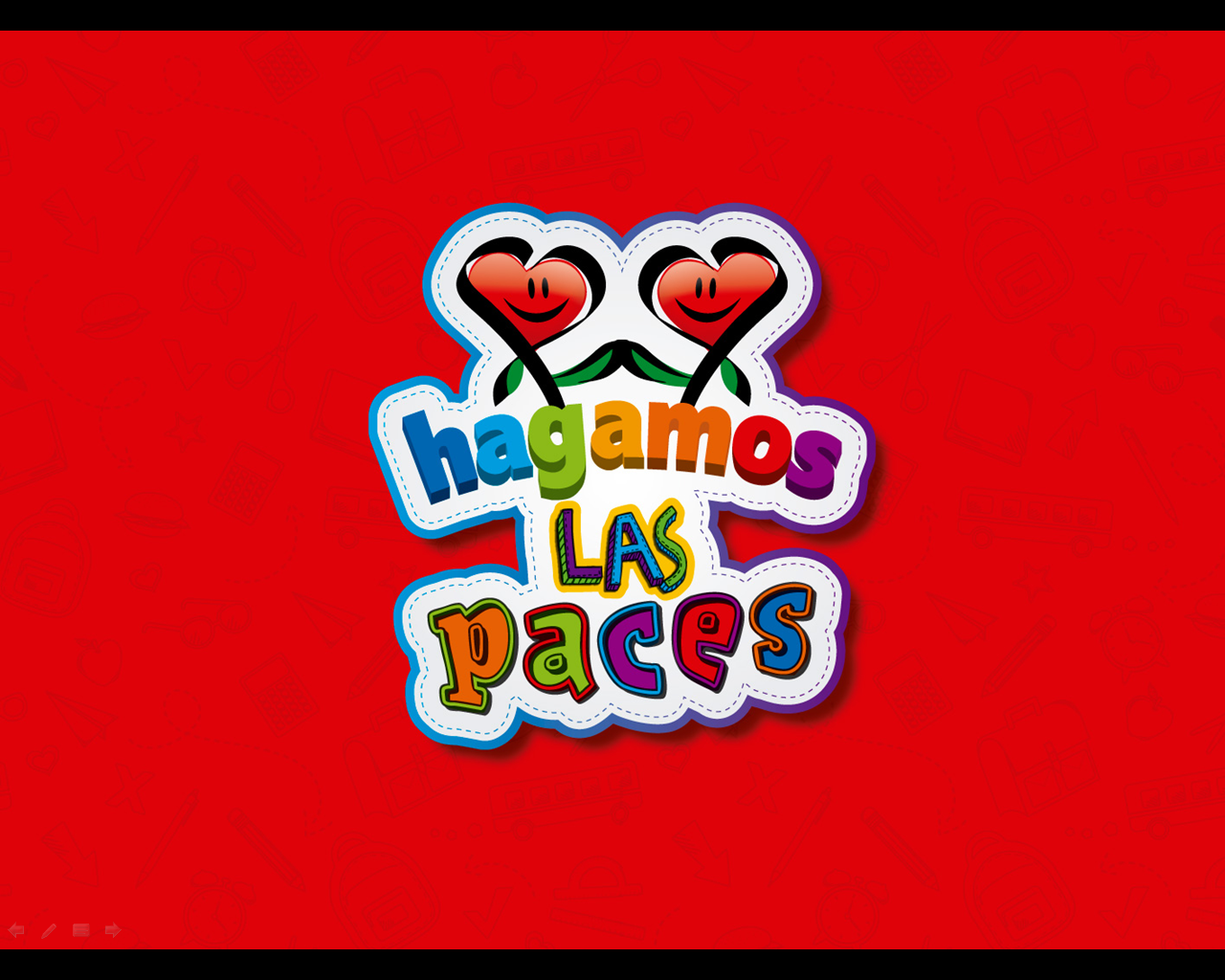 REGISTRO FOTOGRAFICO DE LOS EVENTOS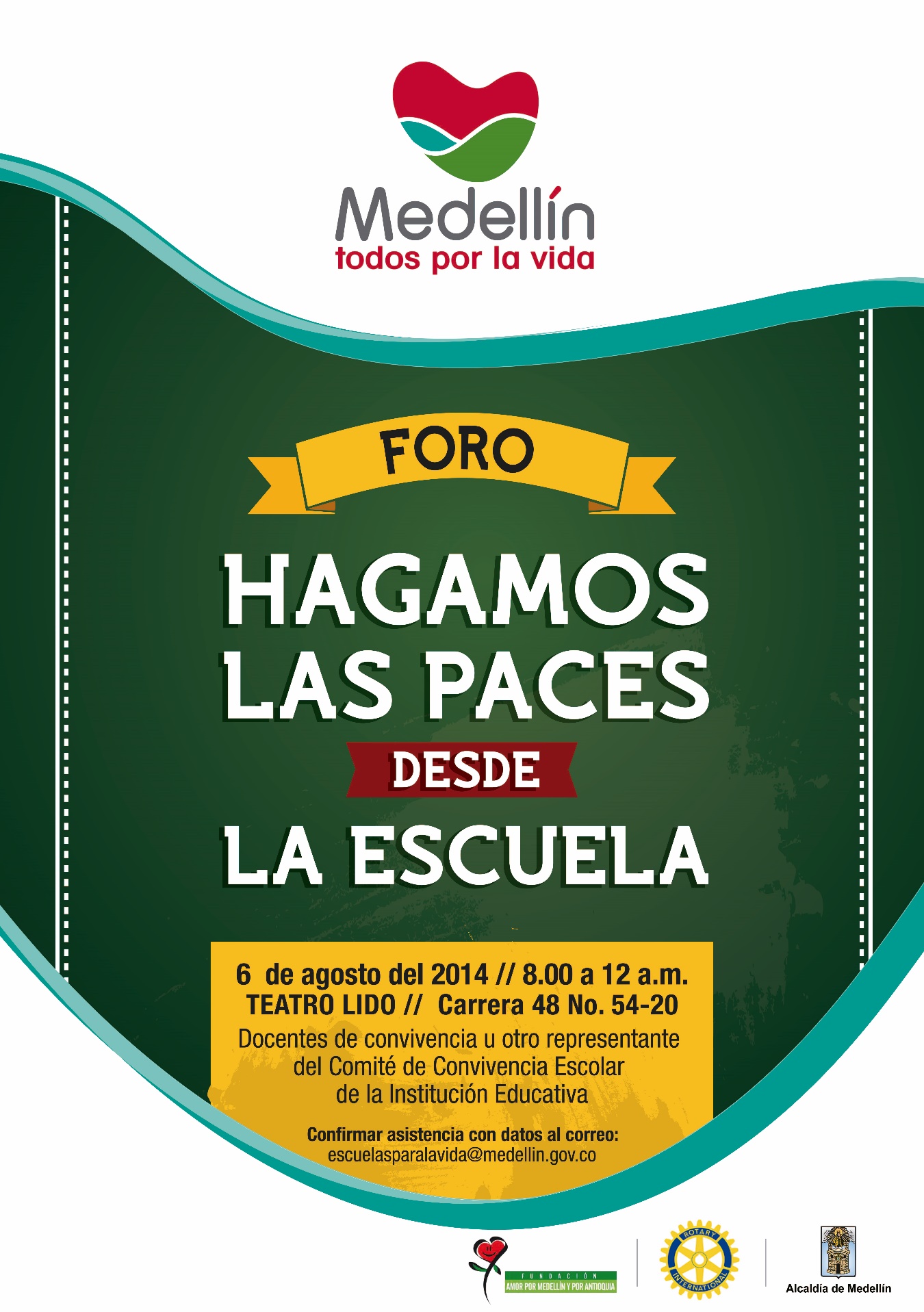 DOCENTES PARTICIPANTES  MAS DE 300 DE 280 INSTITUCIONES EDUCATIVAS 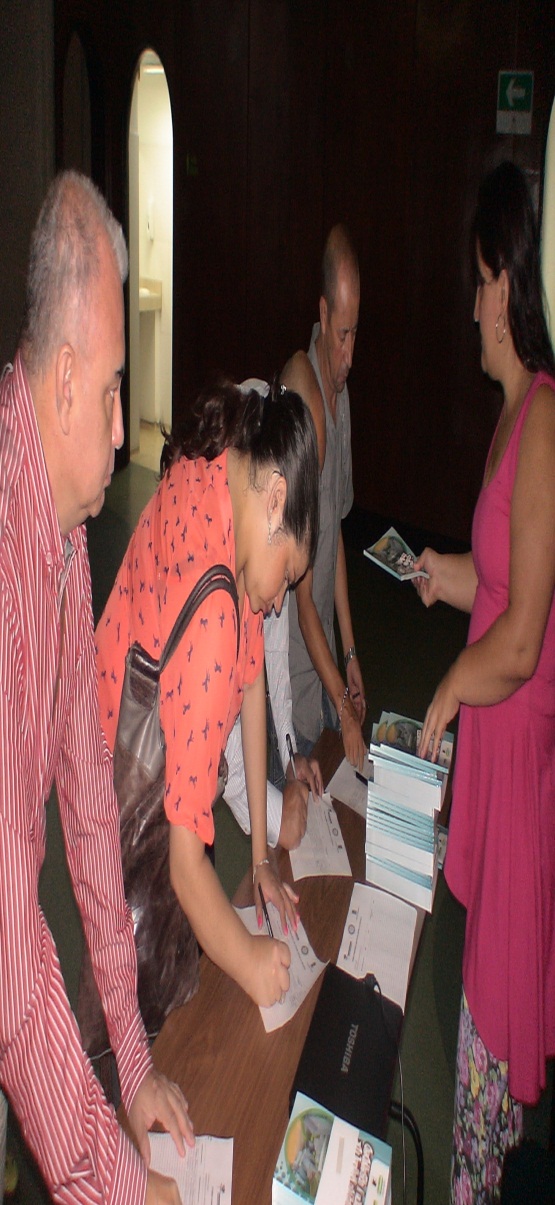 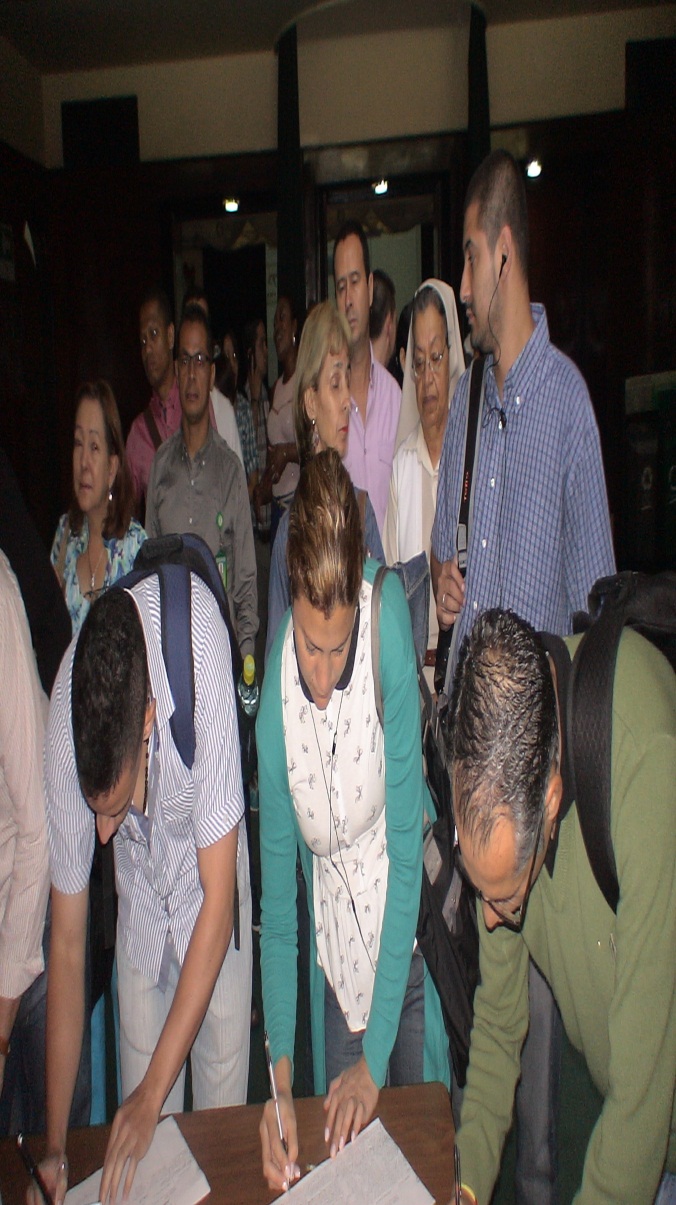 INSTALACION DEL EVENTO INTERVINO JAIME ESCOBAR PRESIDENTE DEL CRM , SECRETARIA DE EDUCACION Y AMOR POR MEDELLIN 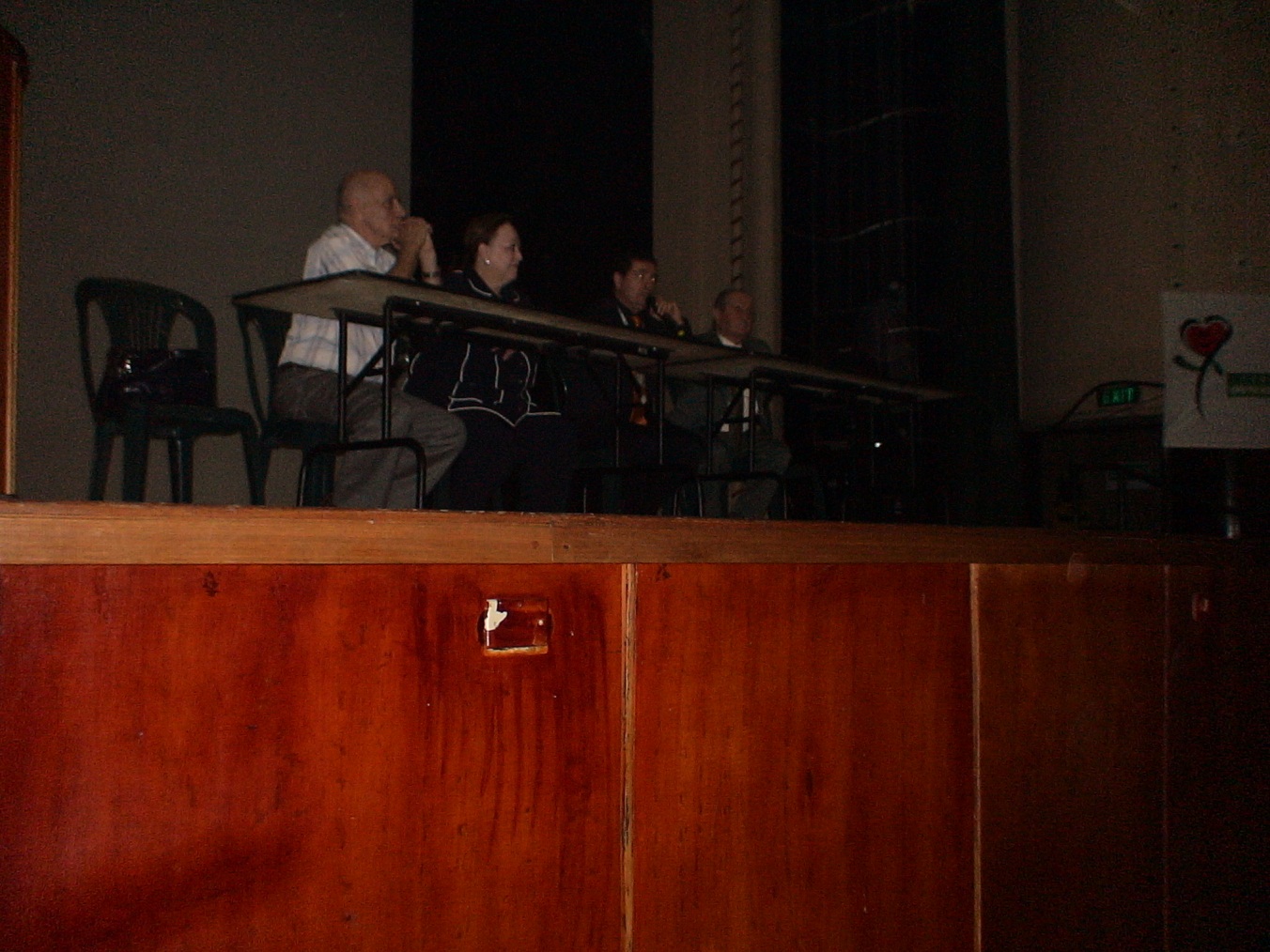 DRA ROCIO CADAVID EXPLICANDO LAS IMPLICACIONES DE LA LEY 1620 Y DA PAUTAS PARA LA REVISION DEL MANUAL DE CONVIVENCIA 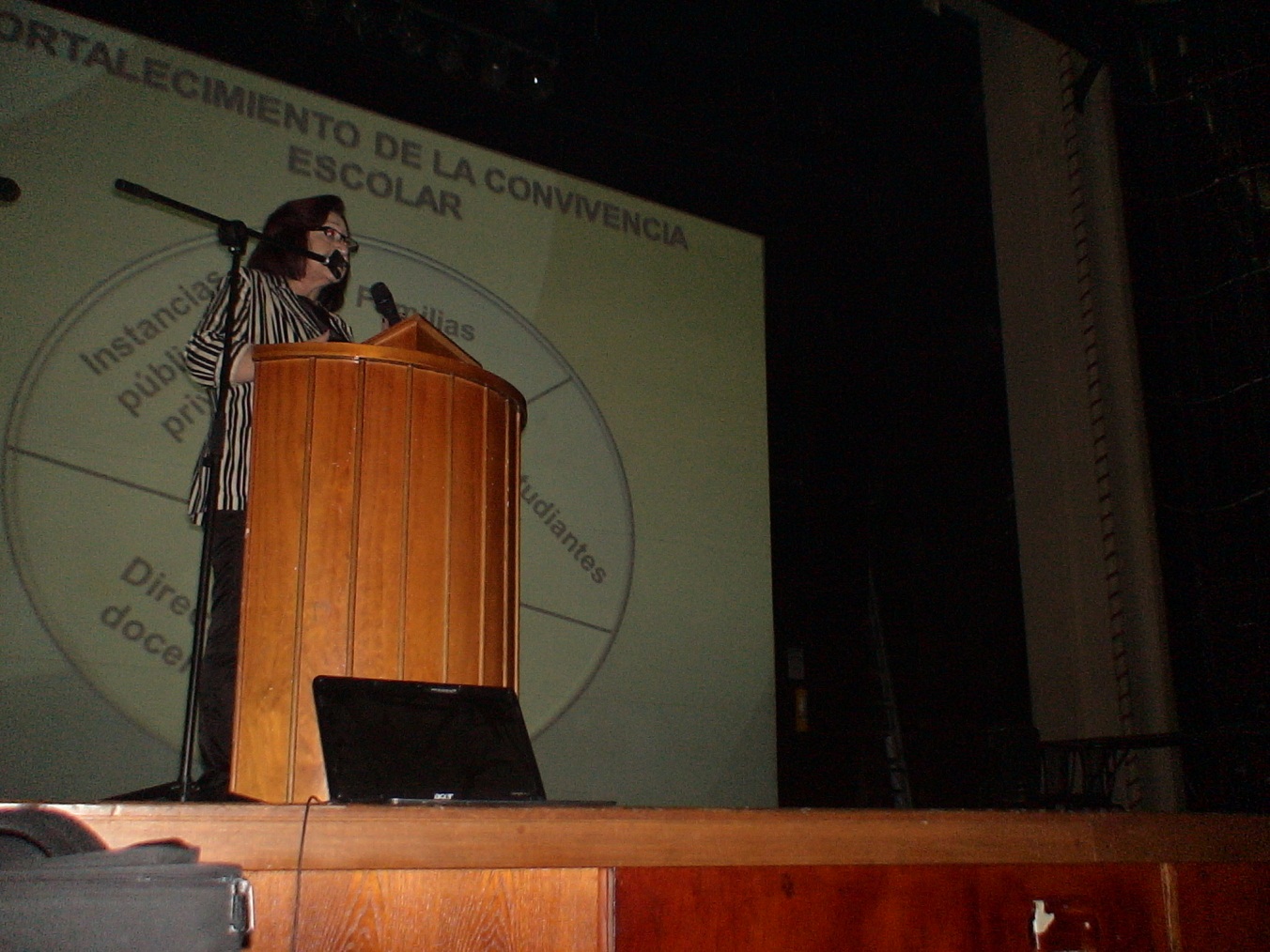 ASISTENTES AL FORO HAGAMOS LAS PACES DOCENTES PARTICIAPNTES DEL FORO HAGAMOS LAS PACES 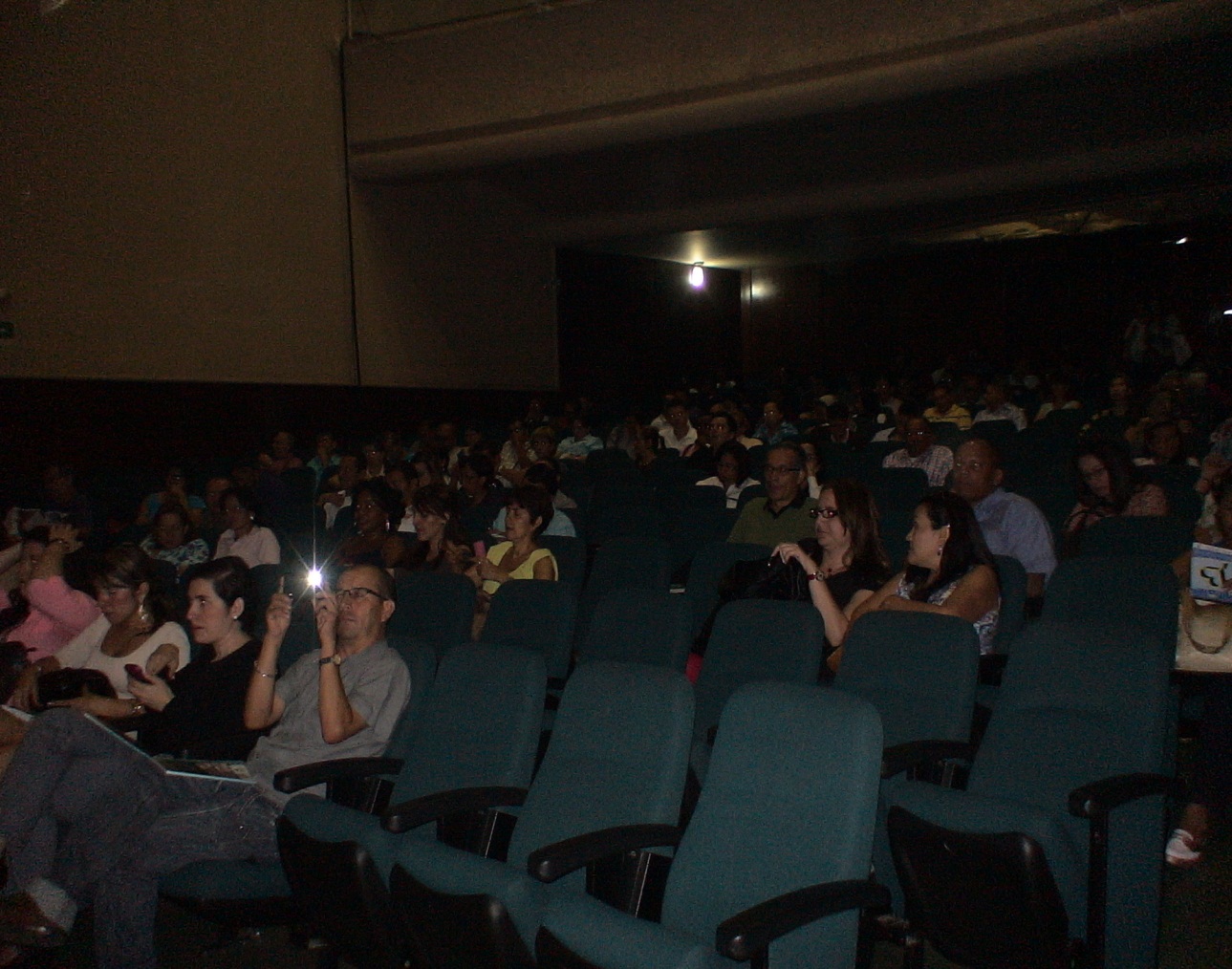 PARTICPANTES ROTARIOS JULIAN URIBE Y MARIA ELENA SUESCUN 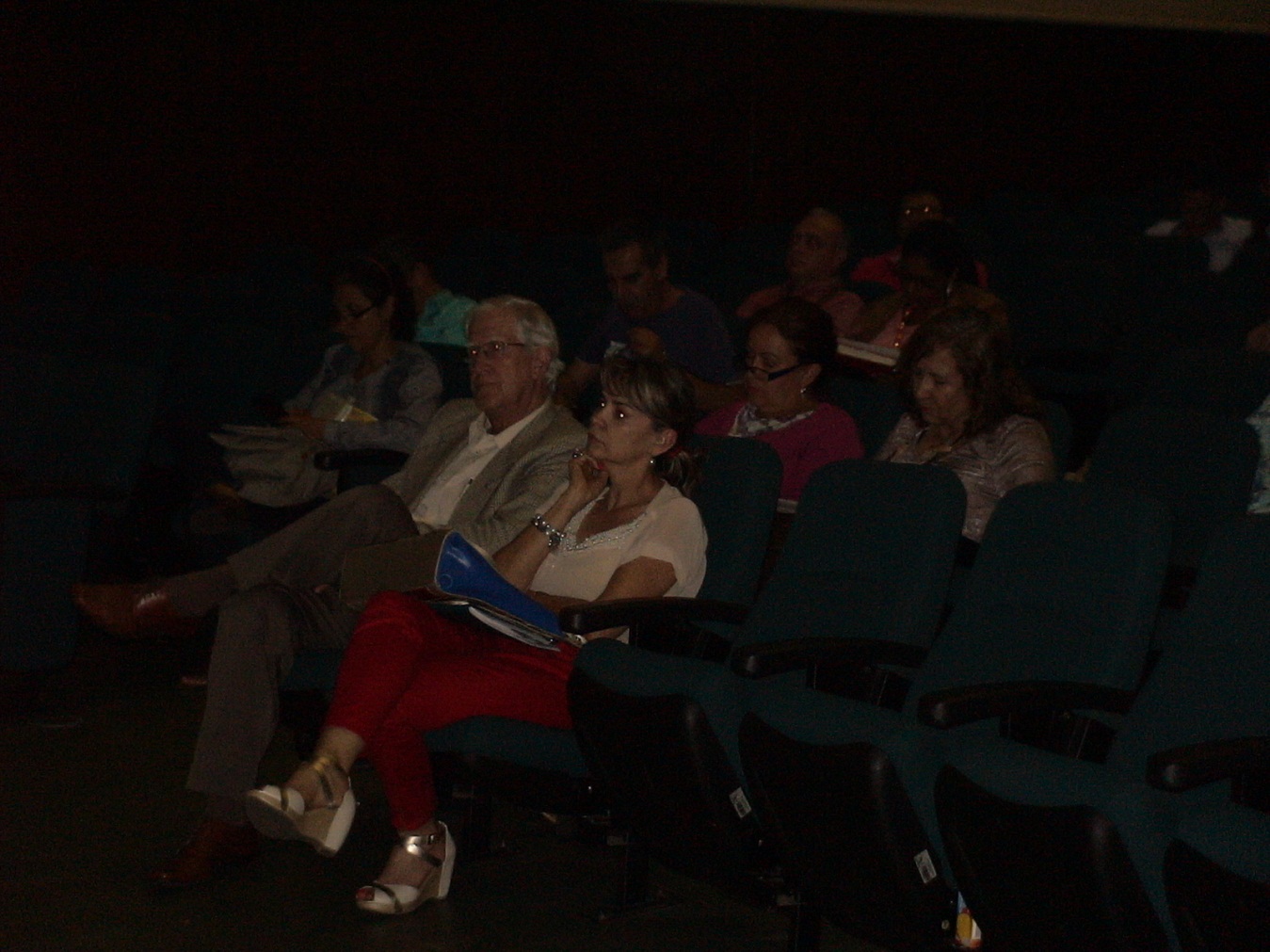 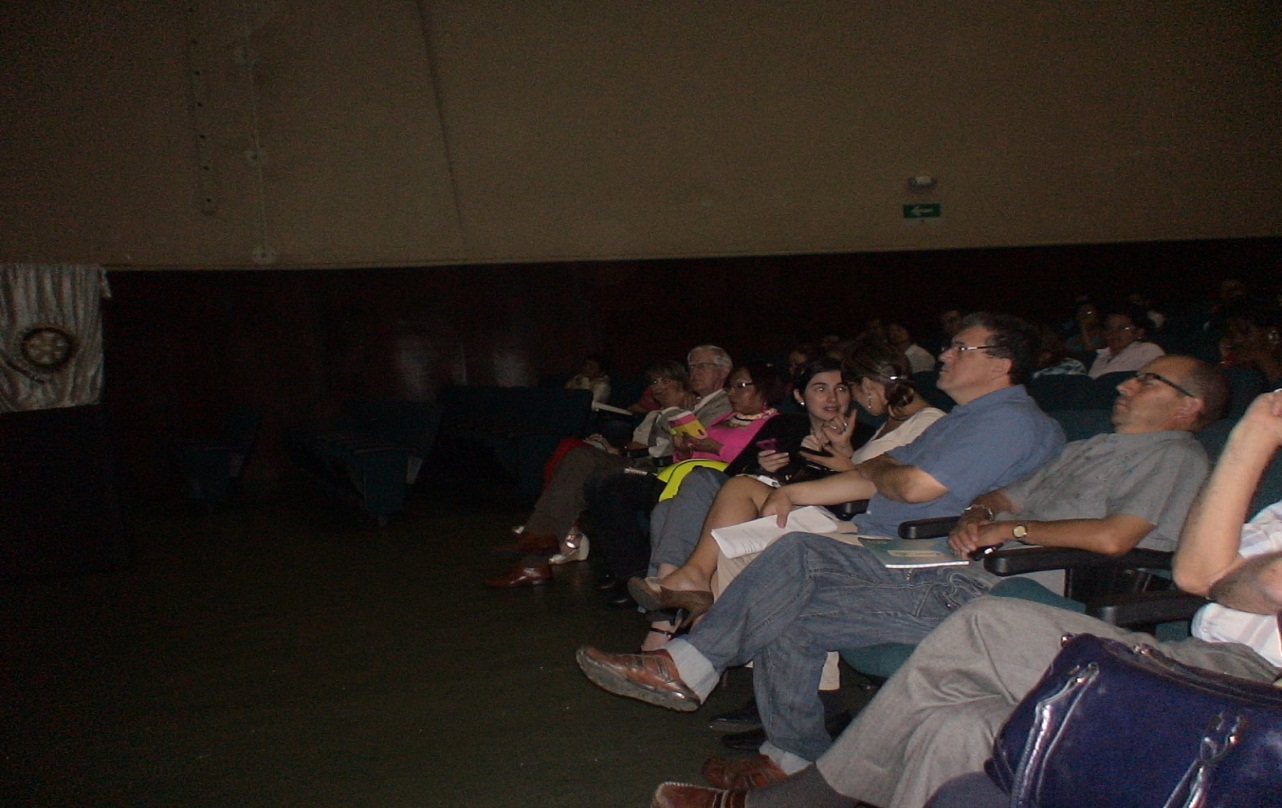 FORO DE EXPERIENCIAS  EXITOSAS EN MEDIACION ESCOLAR -  OCTUBRE  14  /14  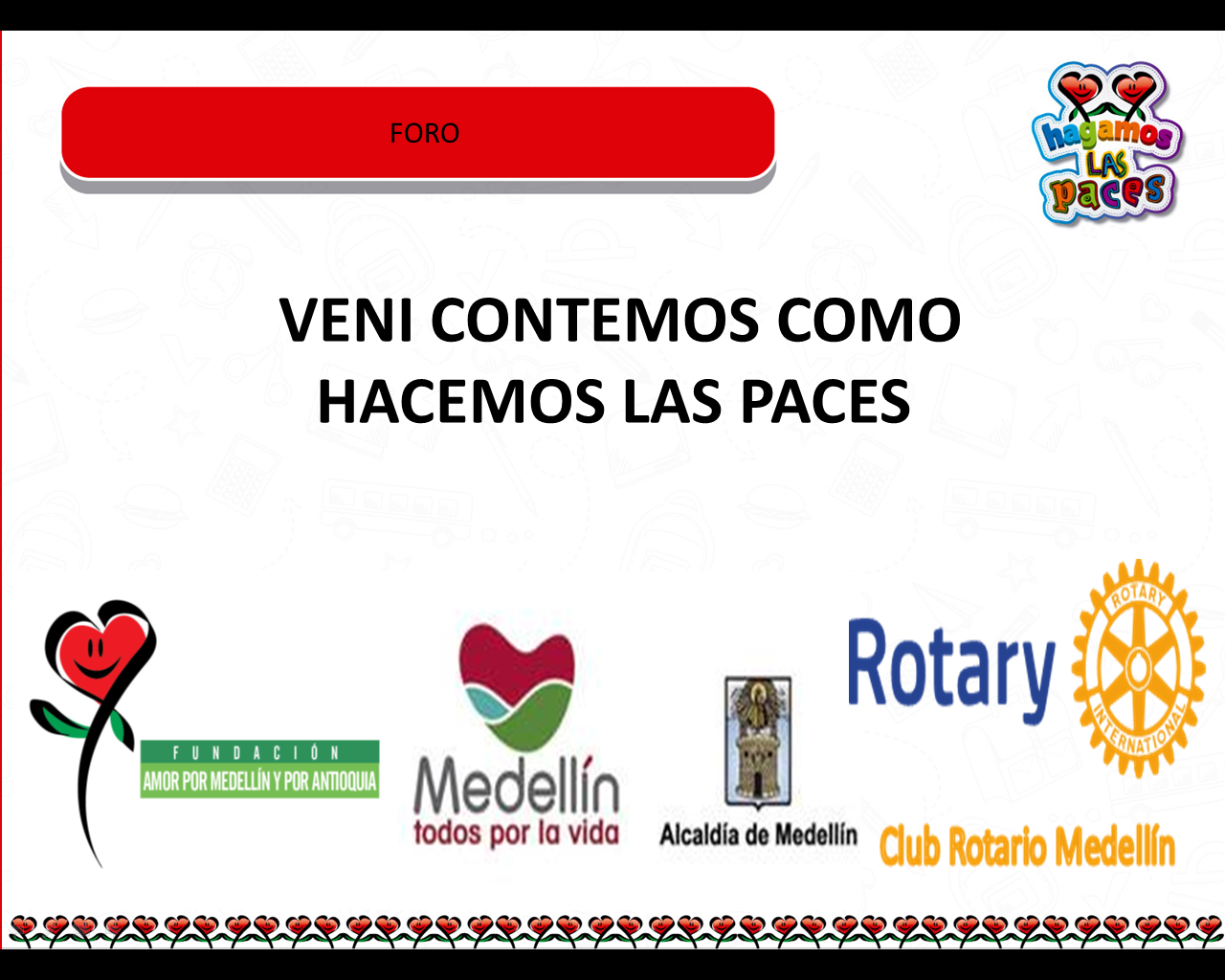 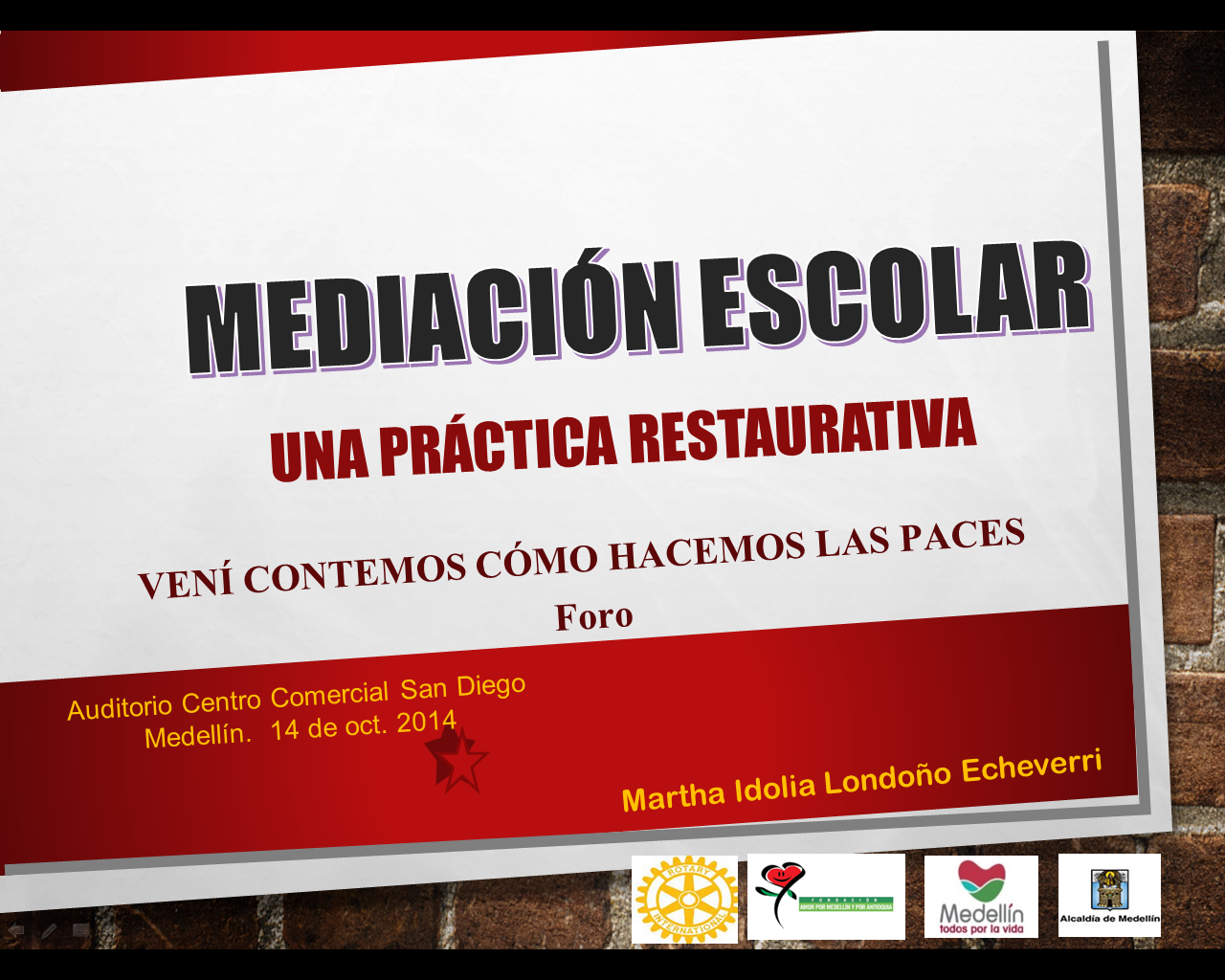 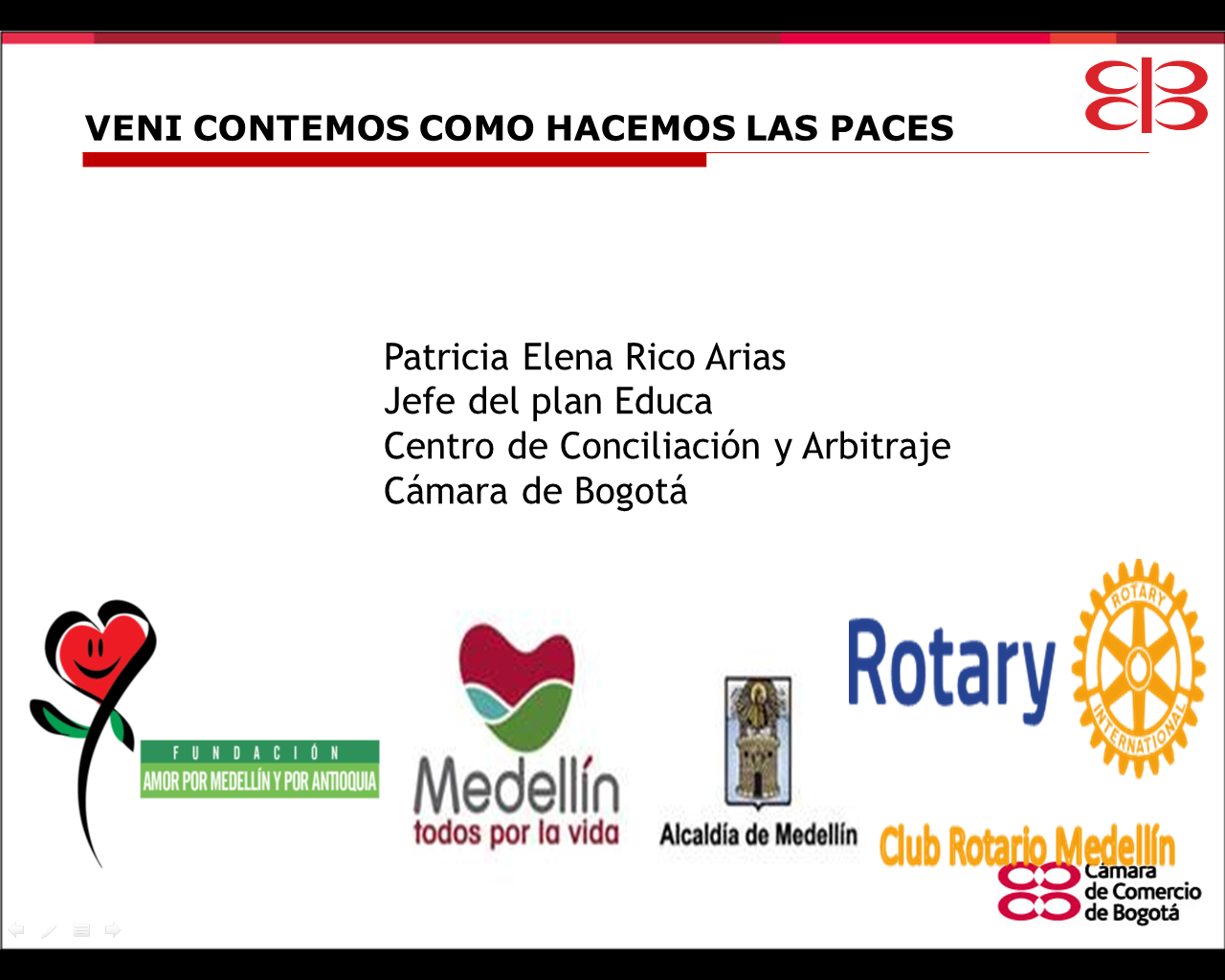                               VENI CONTEMOS COMO HACEMOS LAS PACES 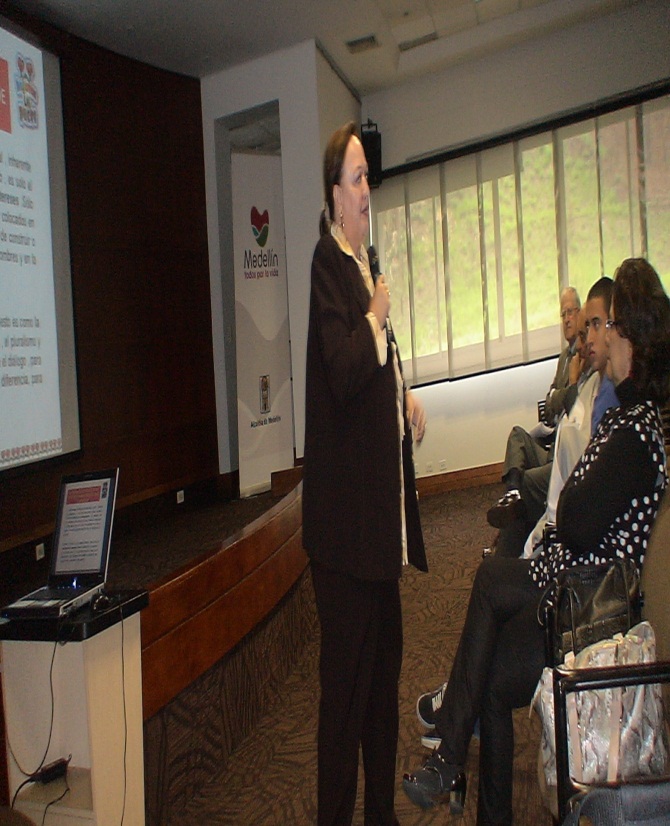 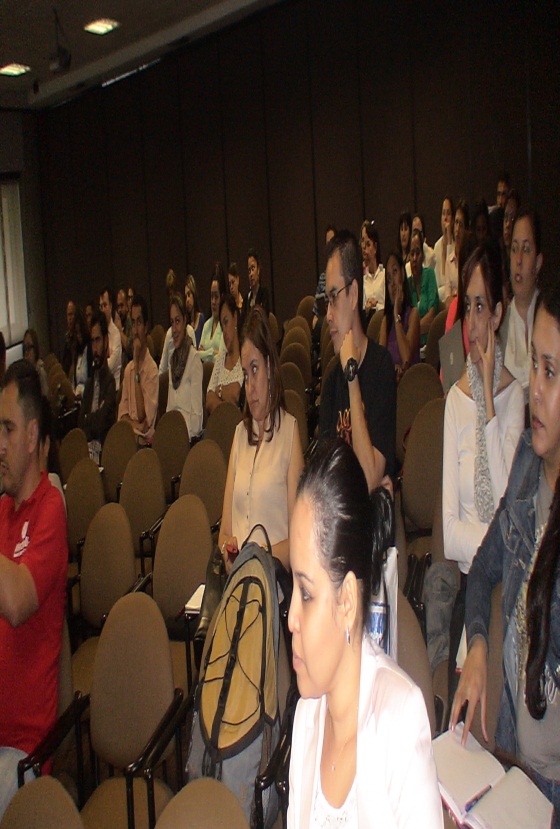 ASISTIERON MAS DE 70 INSTITUCIONES EDUCATIVAS ALLI SE COMPARTIERON EXPERIENCIAS EN MATERIA DE MEDIACION ESCOLAR  ASISTIO POR LOS ROTARIOS JULIAN URIBE  TALLER CON LOS MAESTROS TALLERISTA LUIS HORACIO LORA RESTREPO  Y ANA MARIA ECHEVERRI 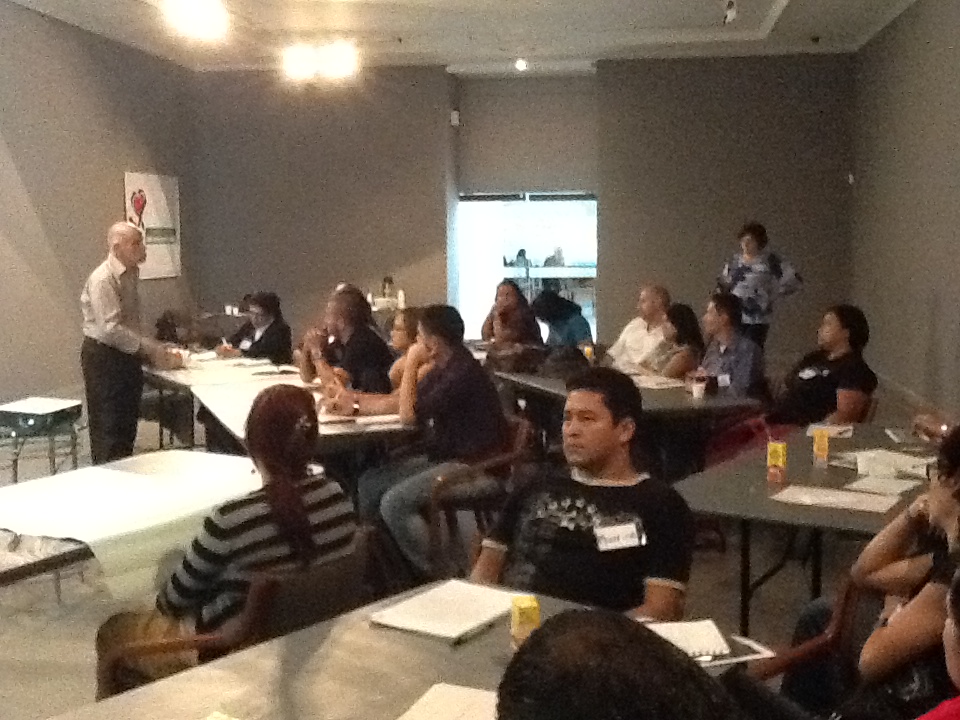 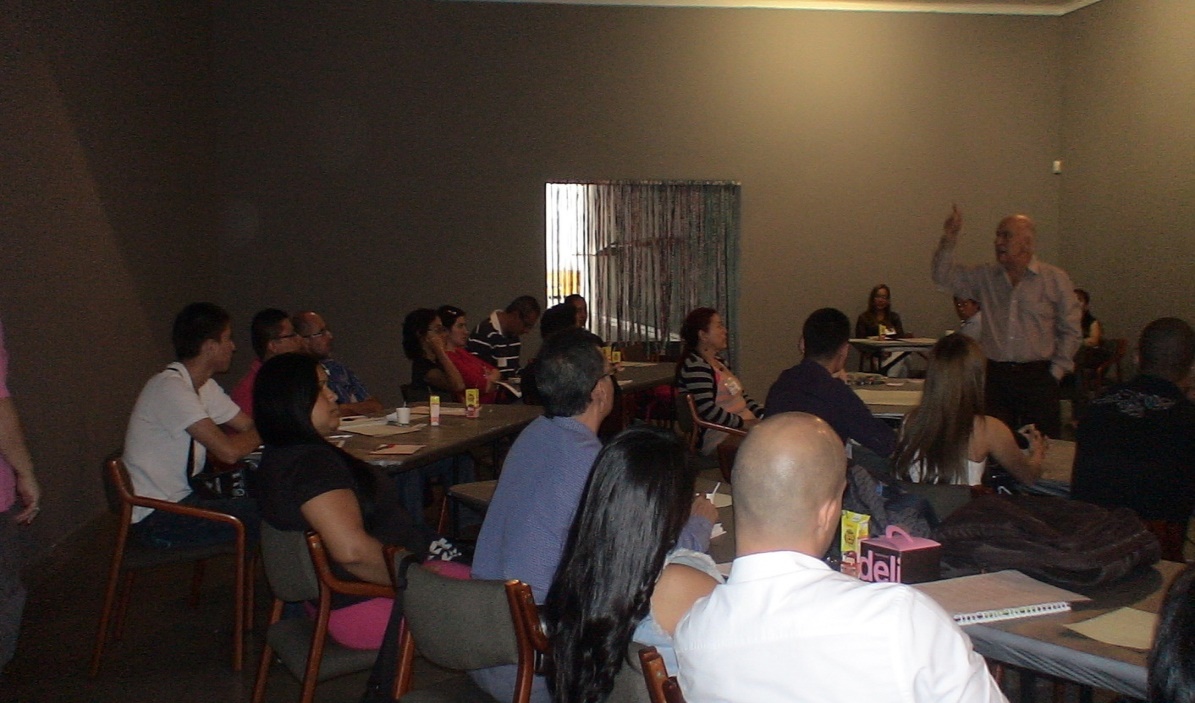 TALLERISTA DIDIER VELEZ MADRID 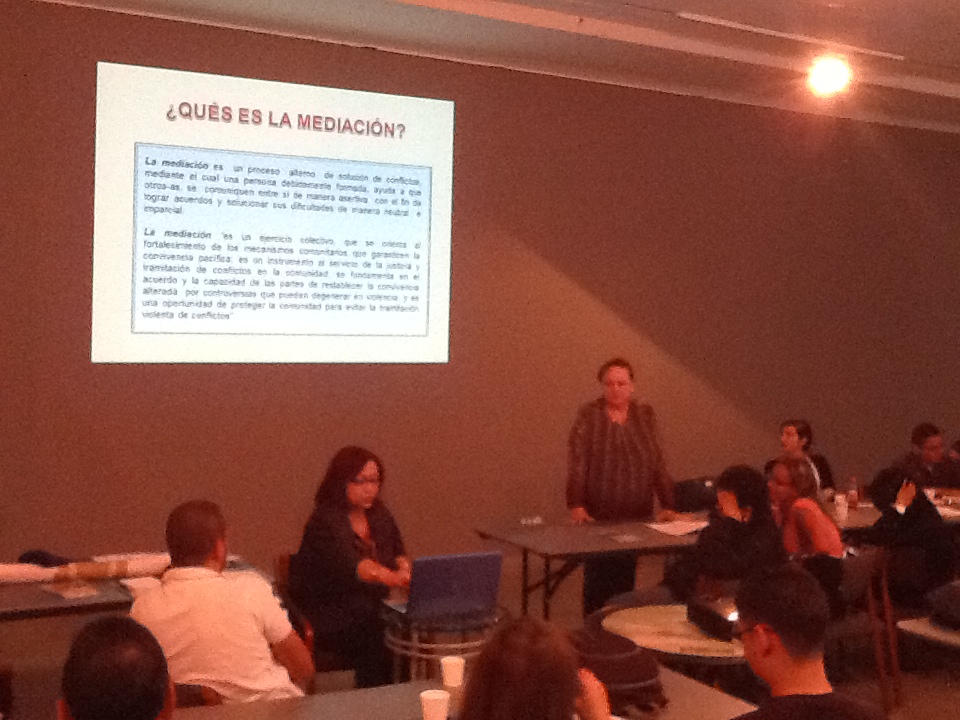 TALLERISTAS ROCIO CADAVID Y BEATRIZ AGUDELO 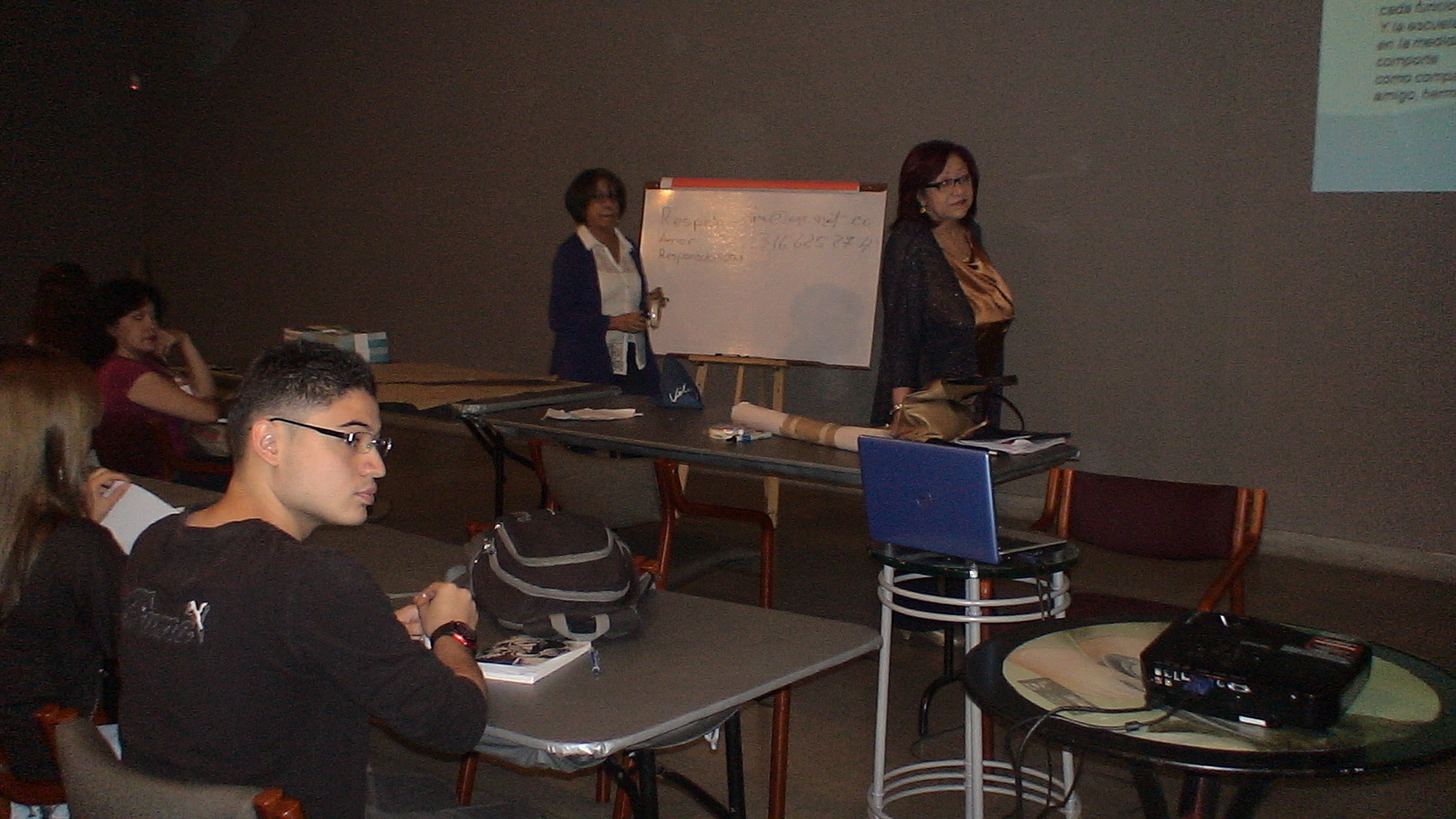 PARTICIPACION  DE LOS DOCENTES EN EL TALLER DE 2 DIAS EFECTUADO EN LA ANTIGUA SEDE DEL MUSEO DE ANTIOQUIA – SEPTIEMBRE 30/14  Y OCTUBRE 1 DEL 2014 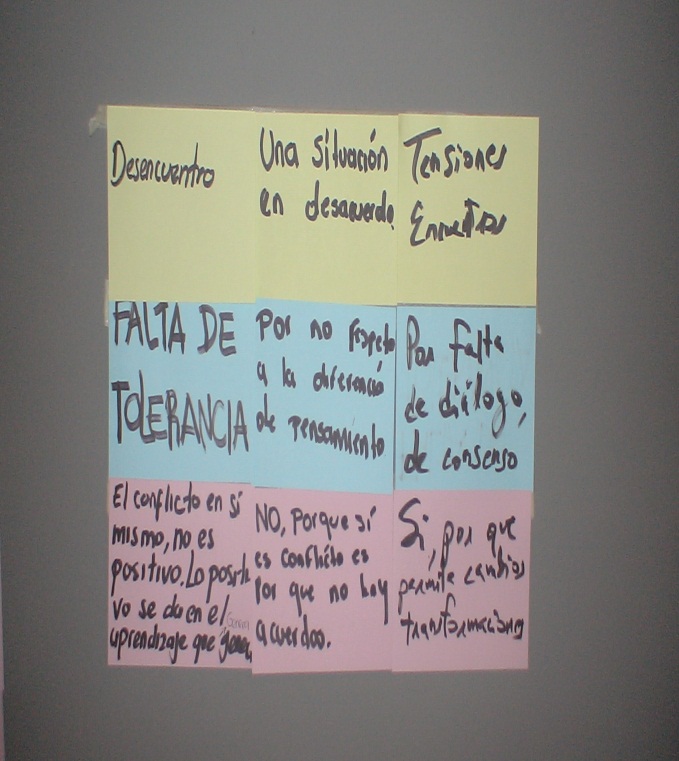 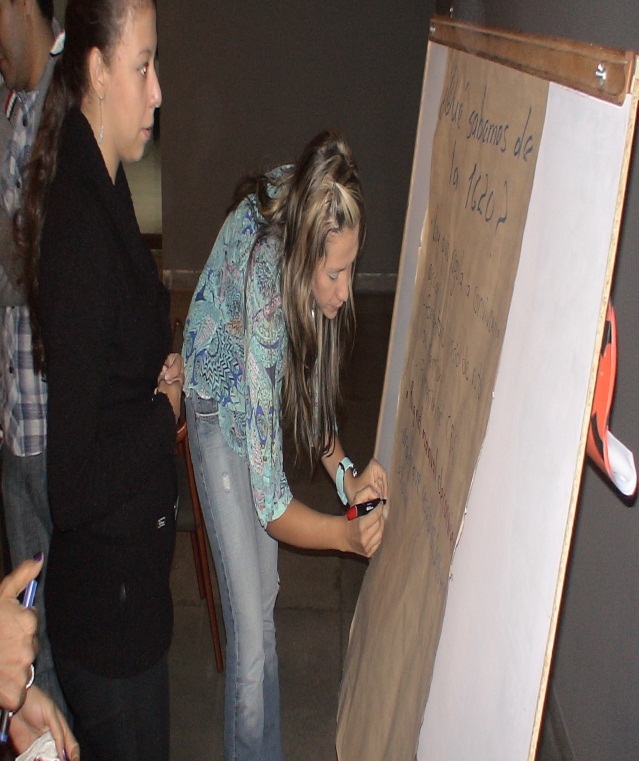 DOCENTES PARTICIPANTE DEL TALLER DE FORMACION DE MULTIPLICADORES SEPTIEMBRE 30 Y 1 DE OCTUBRE DEL 2014 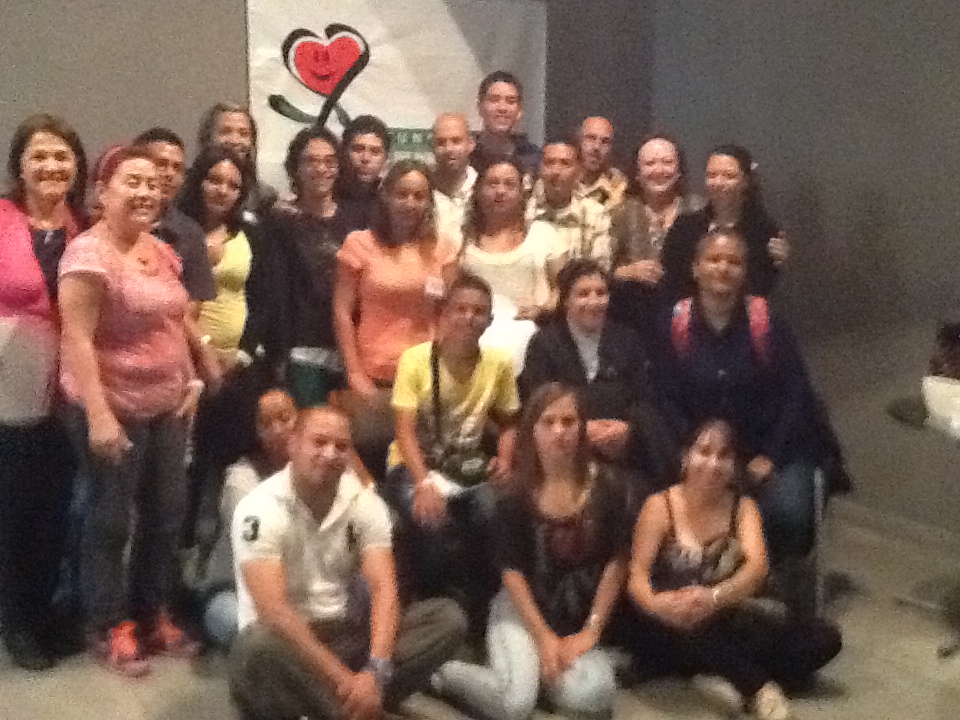 TALLERES EN LAS   INSTITUCIONES EDUCATIVAS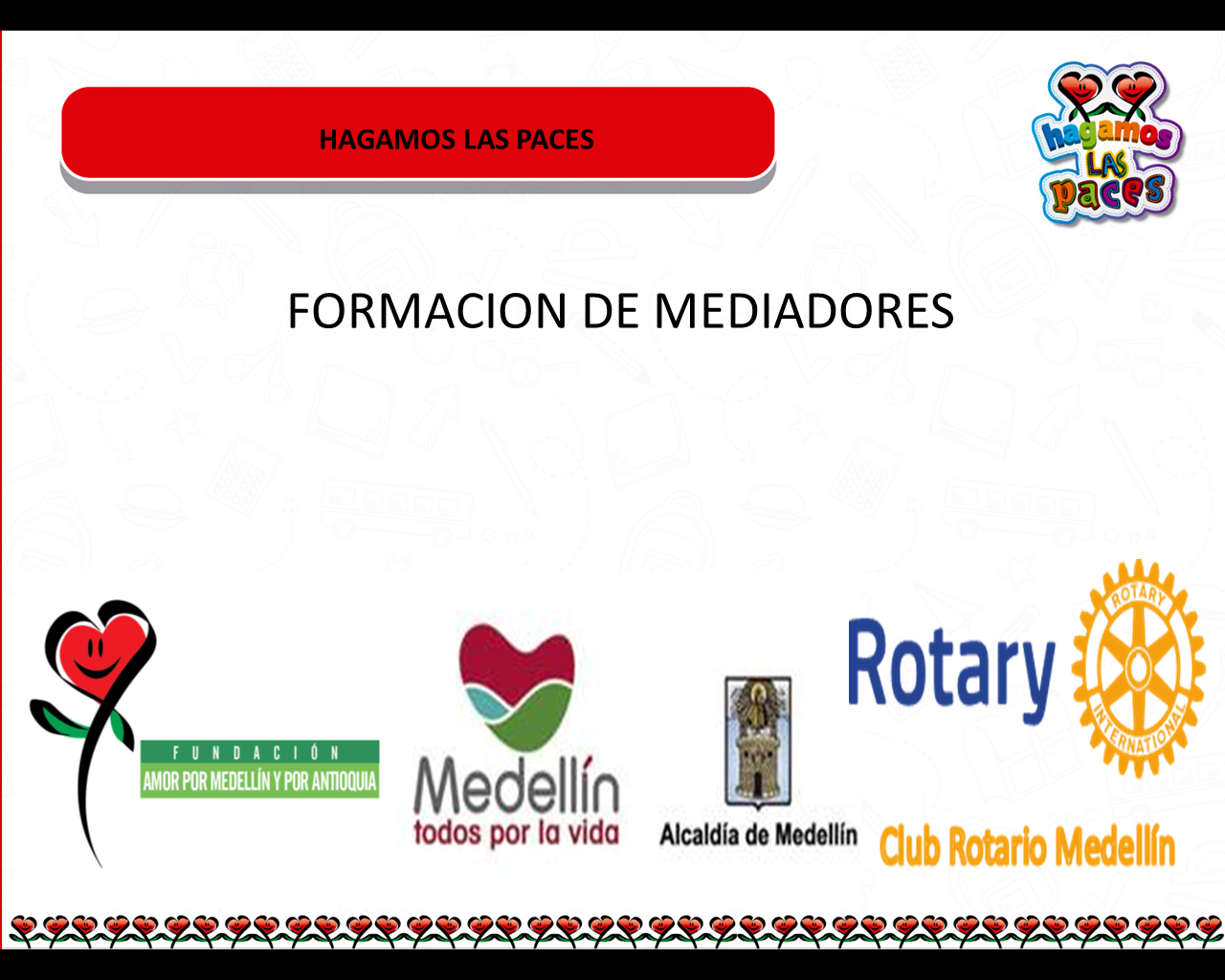 INSTITUCIONES EDUCATIVAS PARTICIPANTES DEL PROYECTOSAN JUAN EUDES   IE DINAMARCA   IE GABRIEL GARCIA    . 	I E EL BOSQUE    IE ALCALDIA DE MEDELLIN   IE VALLEJUELOS   IE JOSE MARIA BERNAL    IE EL ROSAL    IE SAMUEL BARRIENTOS    I E SAN PABLO   INSTITUCION EDUCATIVA DINAMARCA       CERCA A AL SEDE DE COLANTA EN LA  VIA MEDELLIN – BELLO 7CARTILLAS DE CONVIVENCIA Y URBANIDAD PATROCINADAS POR COLANTA SE TRABAJO CON LOS NIÑOS LA CARTILLA DE CONVIVENCIA Y URBANIDAD 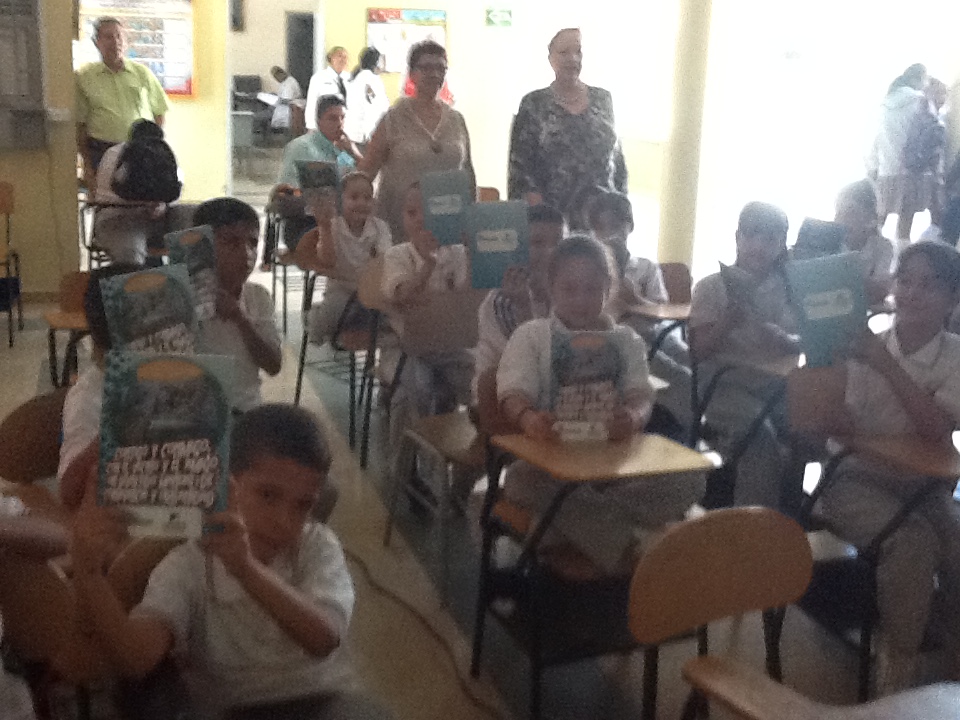 IE DINAMARCA FORMANDO MEDIADORES DE SECUANDARIA 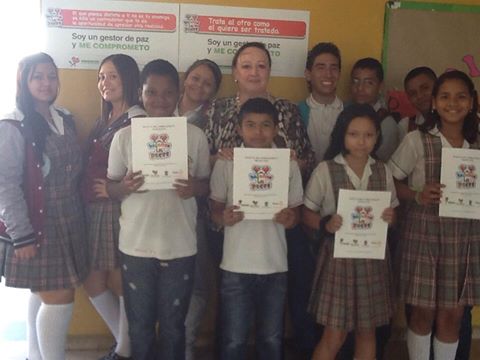  E GARCIA MARQUEZ  BARRII VILLA LILIANA   CERCA A LA SIERRA 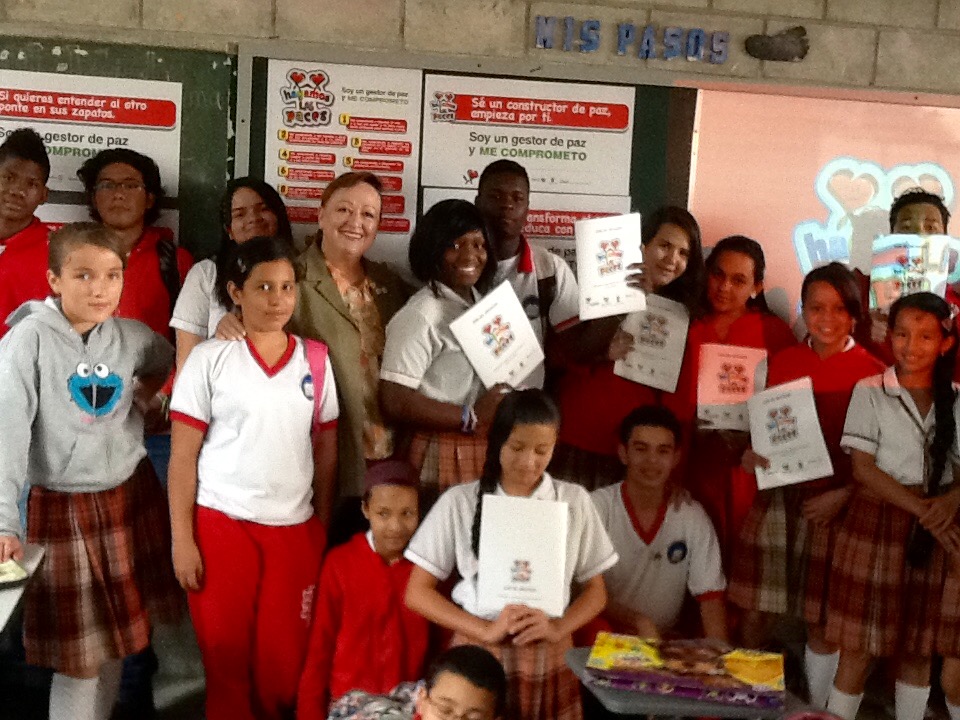 I E SAN JUAN EUDES   LA 80 POR LA UNIVERSIDAD ANCIONAL 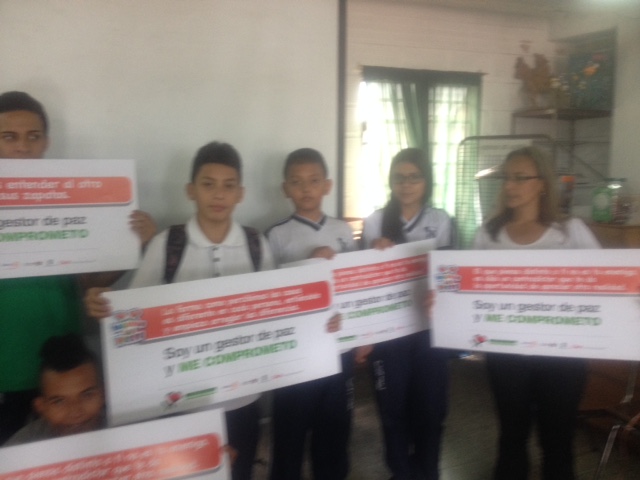 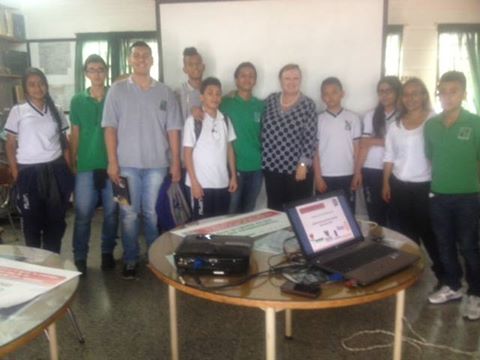 I E EL BOSQUE – SECTOR MORAVIA EJERCICIO DE MEDIACION 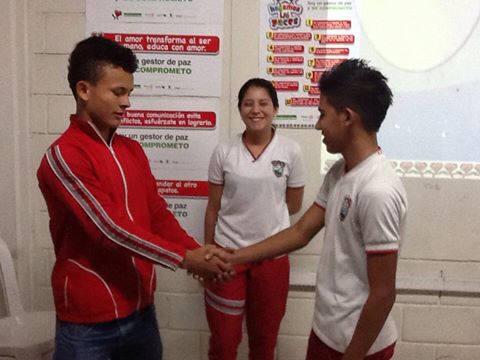 I E EL BOSQUE 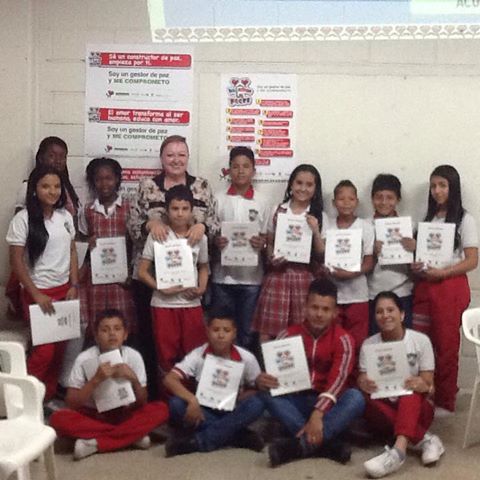 FORMACION DE MAESTROS  IE ALCALDIA DE MEDELLIN – BELEN RINCON PARTICIPARON 50 DOCENTES 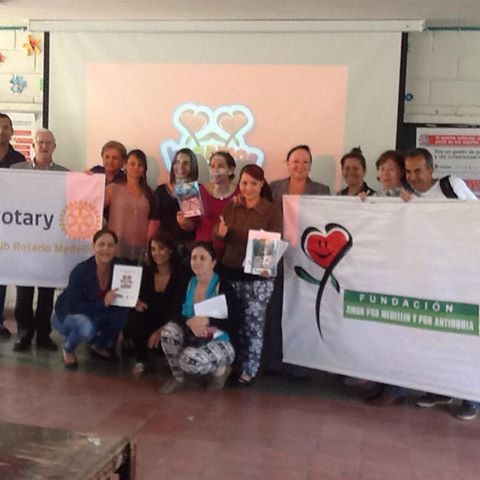 I E ANTONIO JOSE BERNAL---- ESTACION METRO ACEVEDO 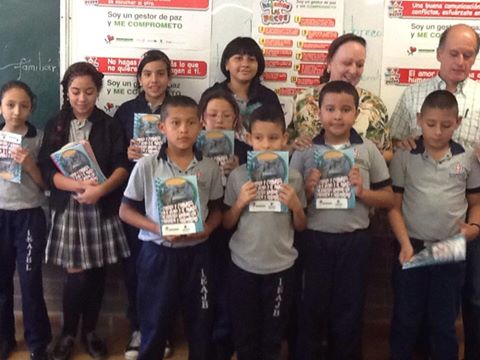 I E VALLEJUELOS  -- ROBLEDO ARRIBA 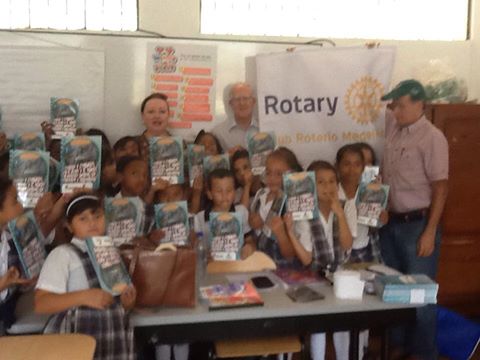 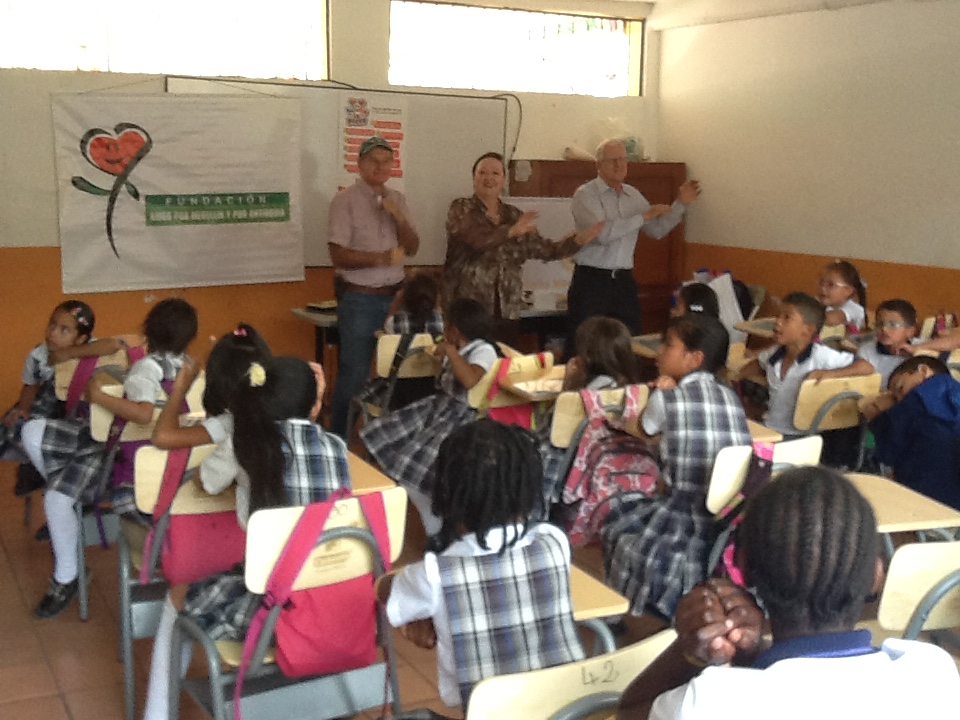 I E SAMUEL BARRIENTOS  BARRIO LA AMERICA INICANDO SAN JAVIER 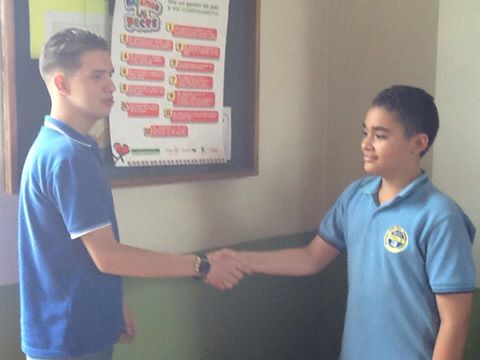 I E SAMUEL BARRIENTOS  - MEDIADORES PARTICPANTES DEL TALLER 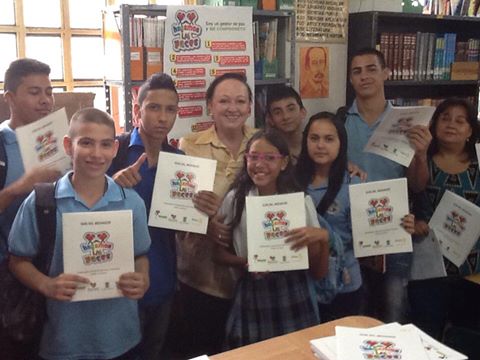 I E SAN PABLO --- BARRIO GUADALUPE 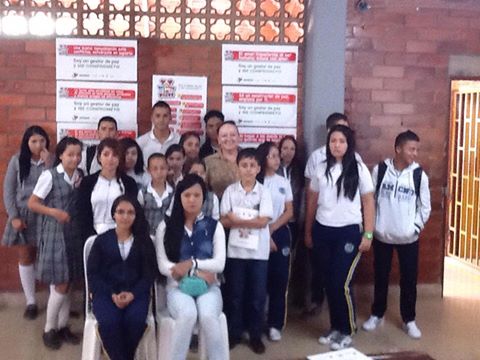 I E JESUS MARIA EL ROSAL  CASTILLA ARRIBA ENTREGA Y TRABJO CON LAS NIÑAS DE LA CARTILLA DE CONVIVENCIA Y URBANIDAD 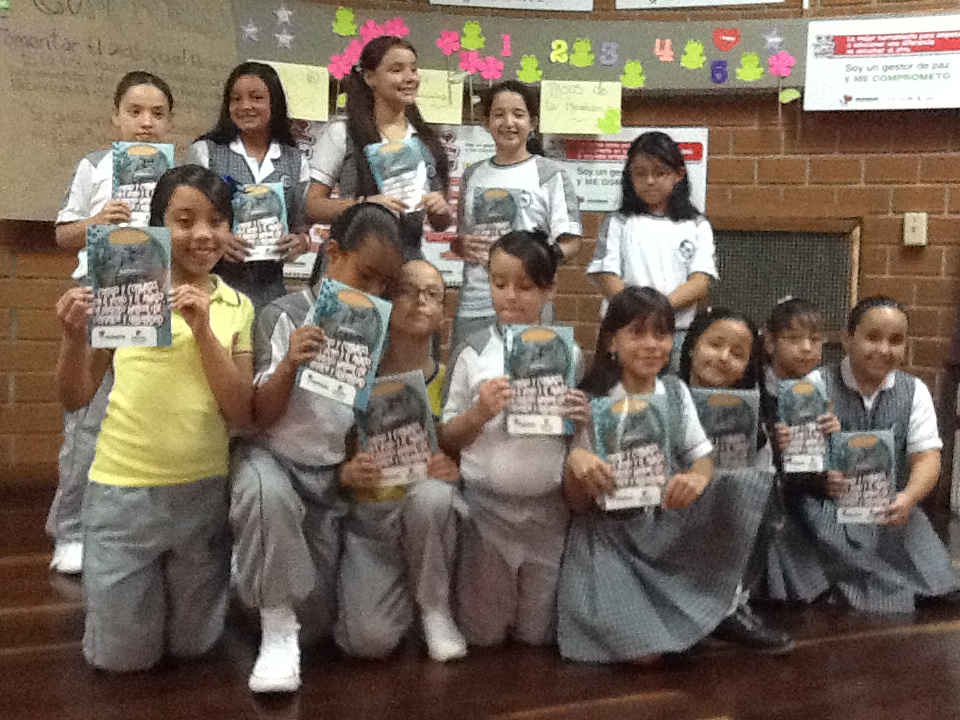 I E JESUS MARIA EL ROSAL MEDIADORES PARTICPANTES DEL TALLER INTERVENCION DE LA RECTORA 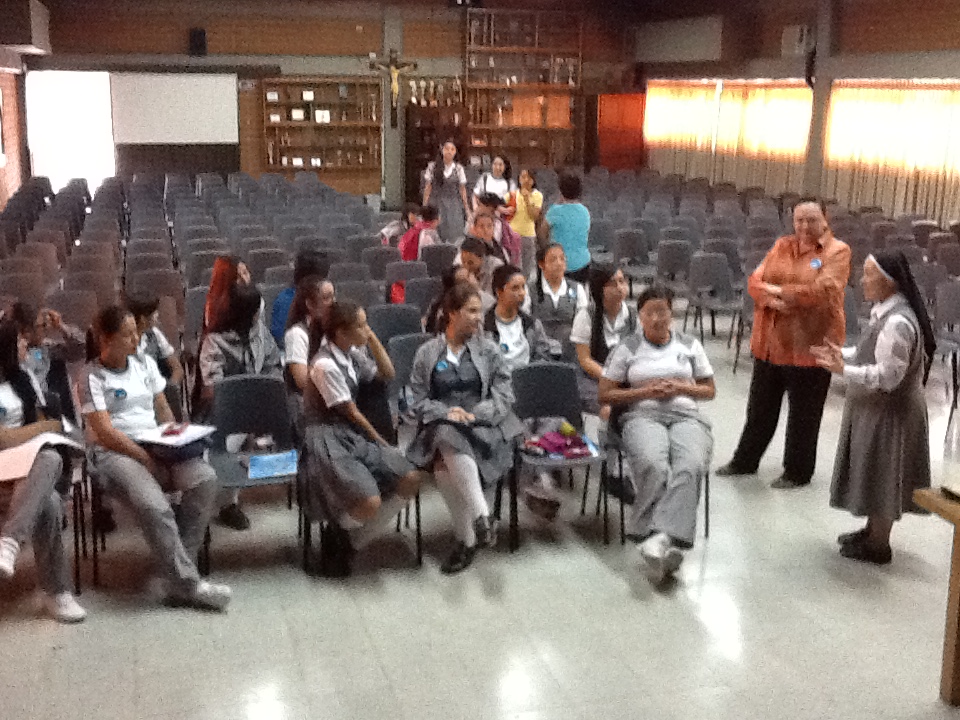 I E  EL BOSQUE  - MORAVIA 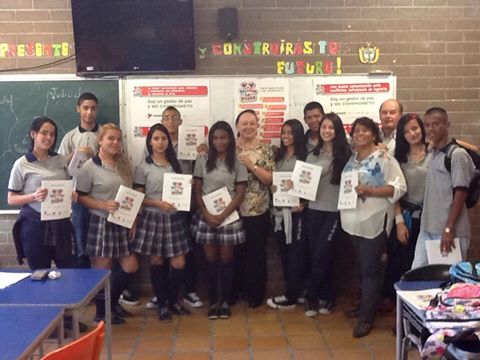 ROTARIO CARLOS HUMBERTO ZAPATA I E ALCALDIA DE MEDELLIN 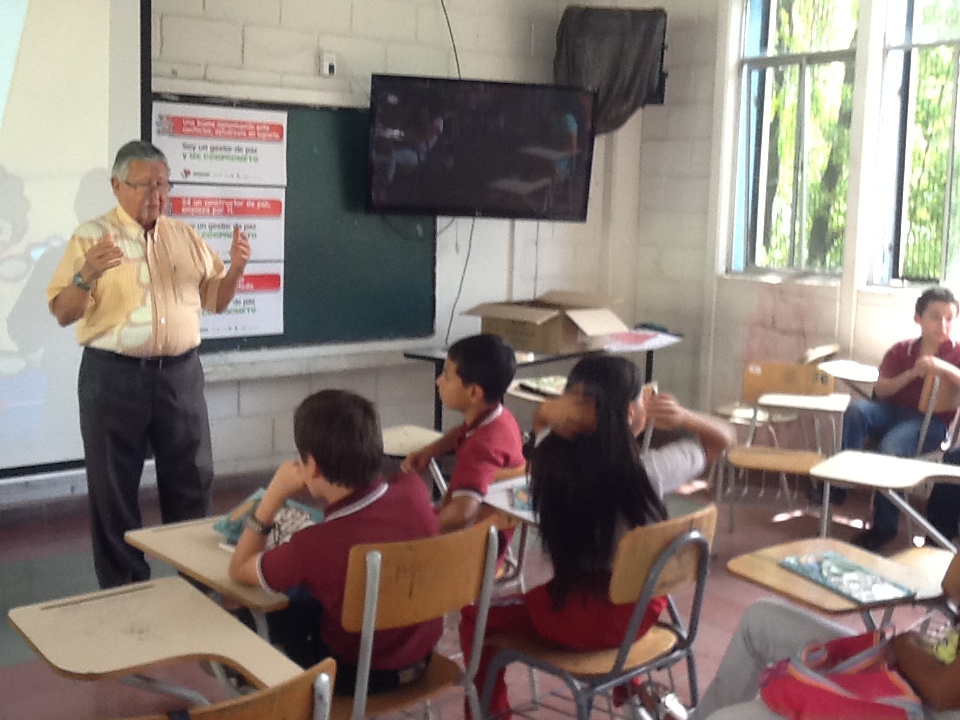 ROTARIO HERNANDO ACERO HABLANDO DE CONVIVENCIA Y URBANIDAD A NIÑOS IE ALCALDIA DE MEDELLIN NIÑOS PARTICPANTES DEL TALLER 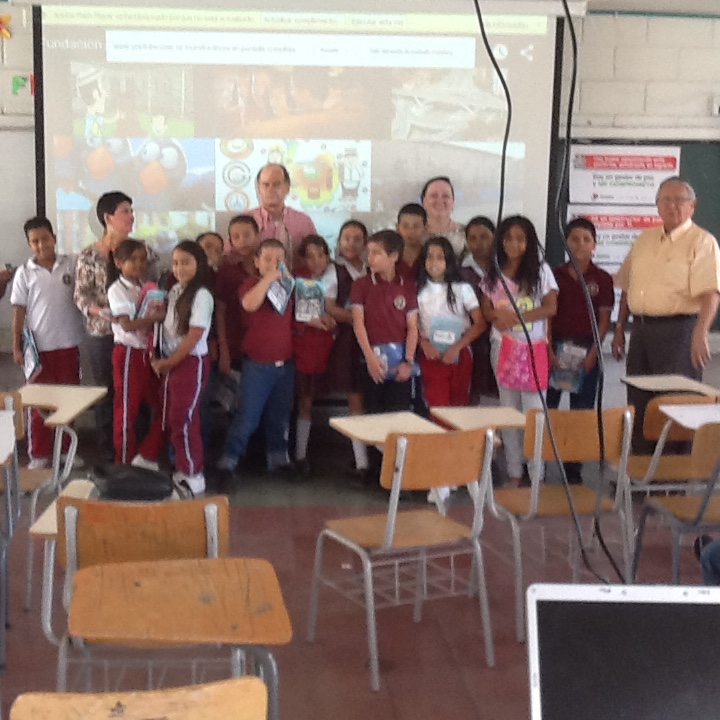 i.E ALCALDIA DE MEDELLIN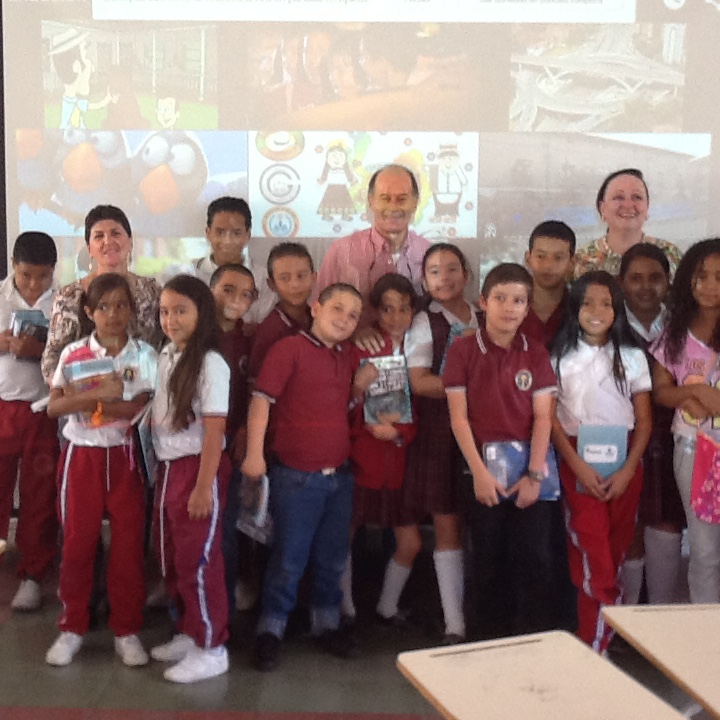 INSTITUCION EDUCATIVA 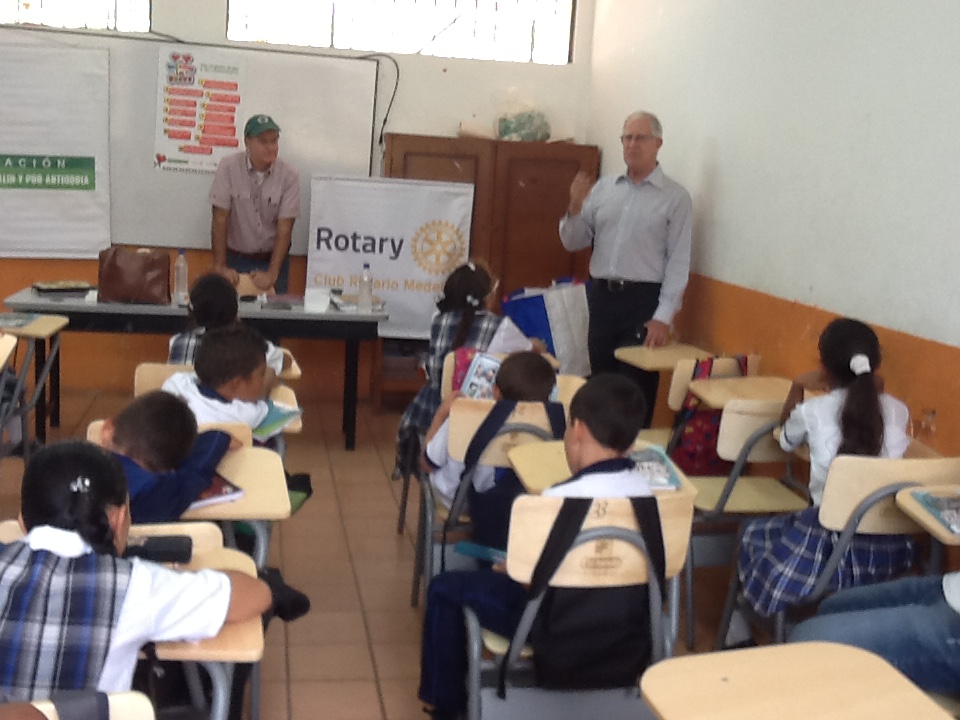 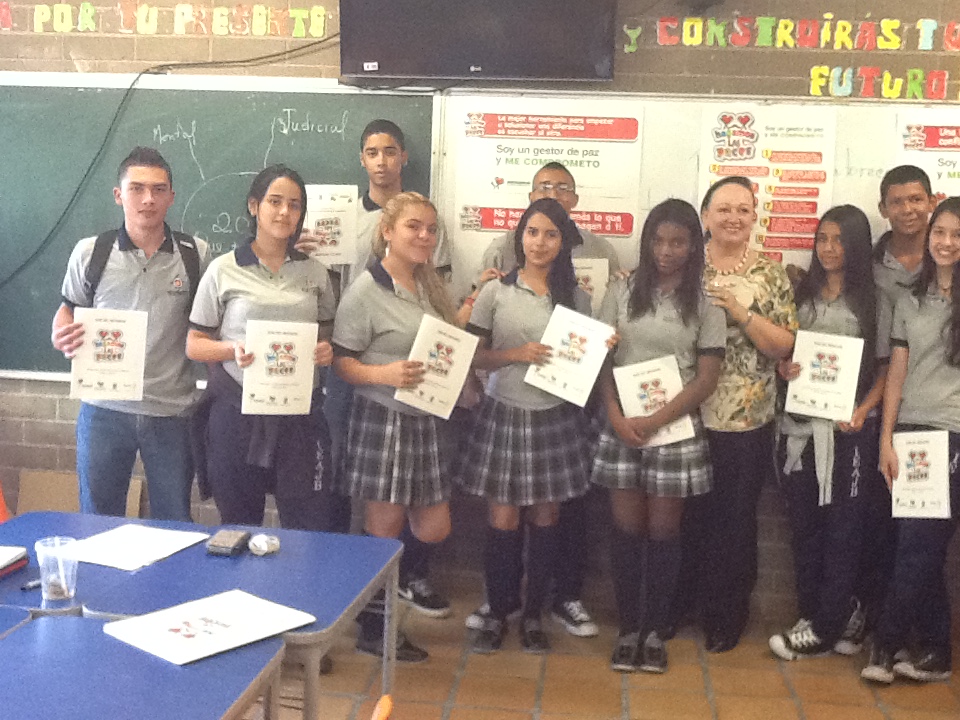 COLEGIO SAN IGNACIO 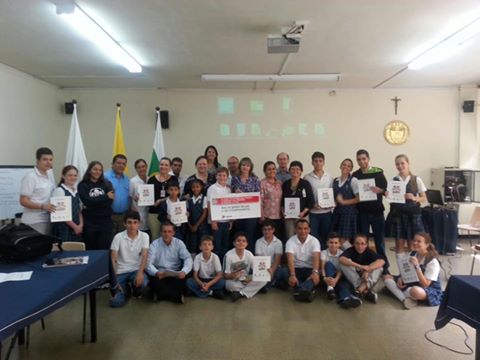 TALLERES EN COMUNCIACION Y EN VALORES I E SAMUEL BARRIENTOS LUIS HORACIO LORA Y ANA  MARIA ECHEVERRI 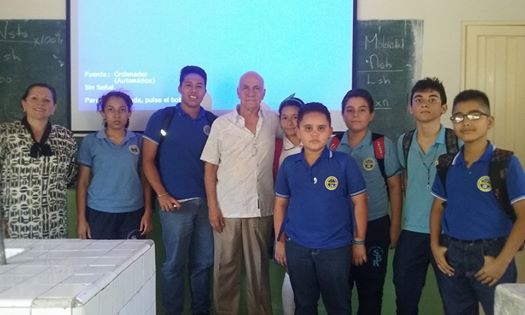 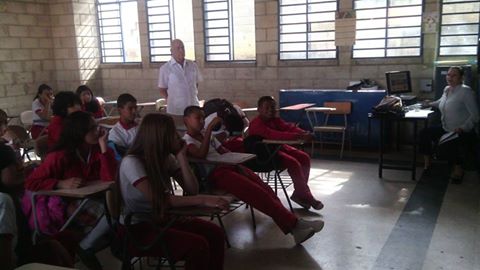 ANA MARIA ECHEVERRI DIRIGE EL TALLER DE COMUNICACIÓN 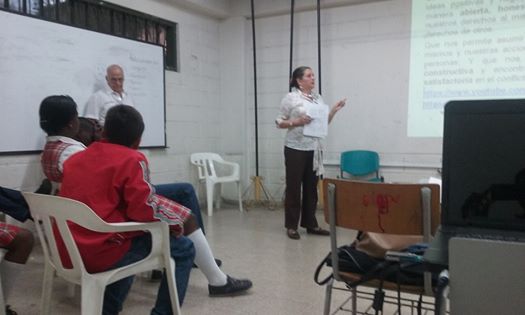 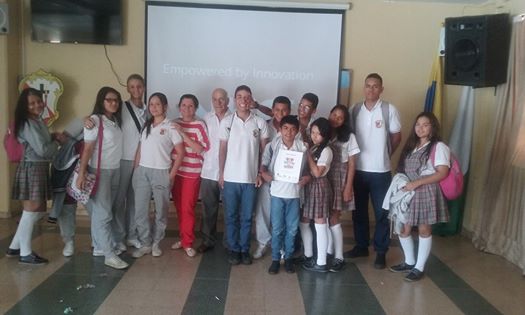 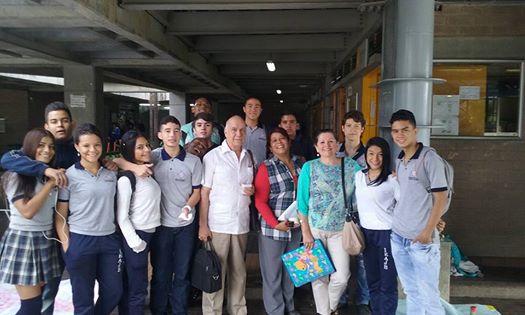 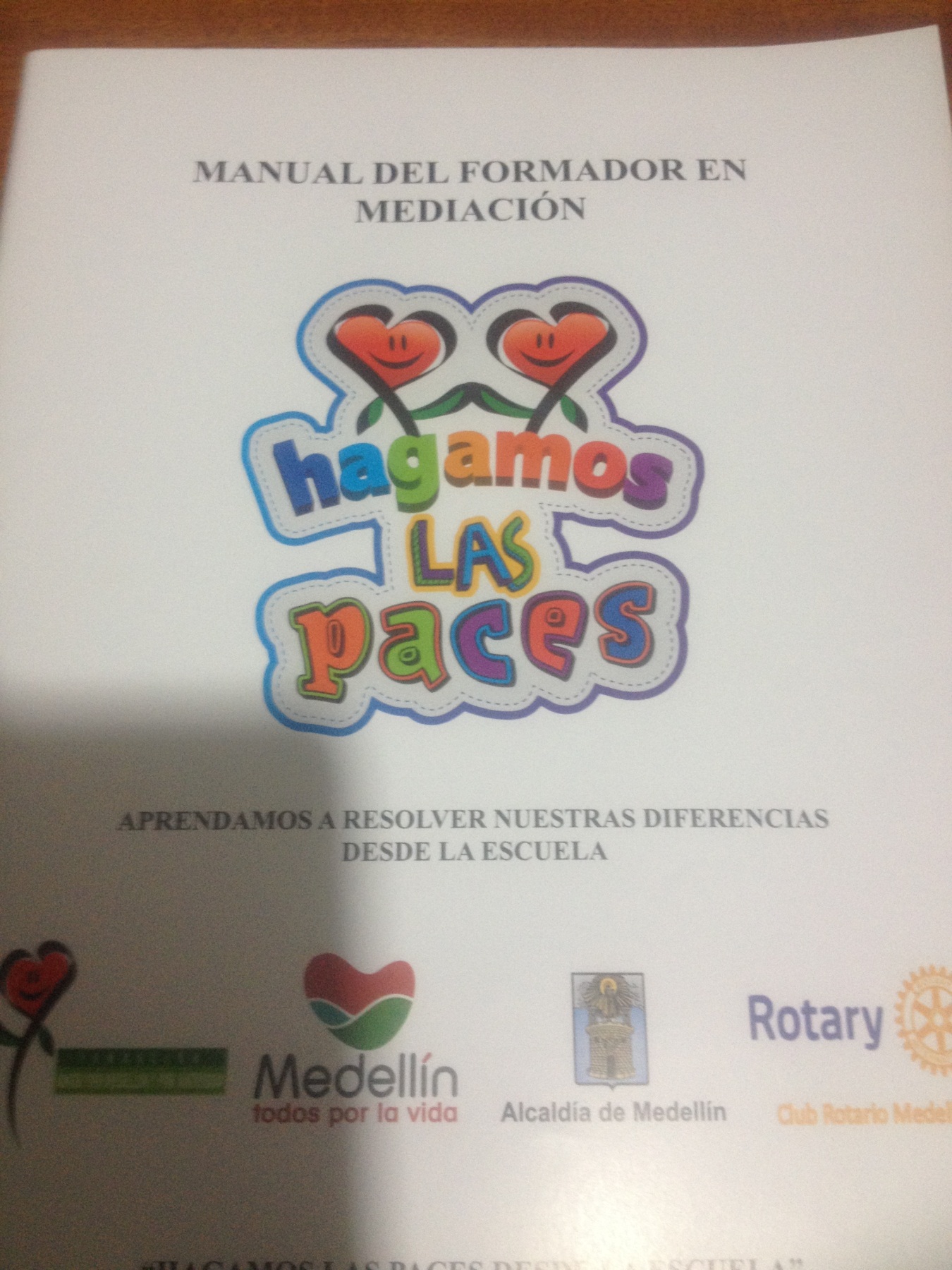 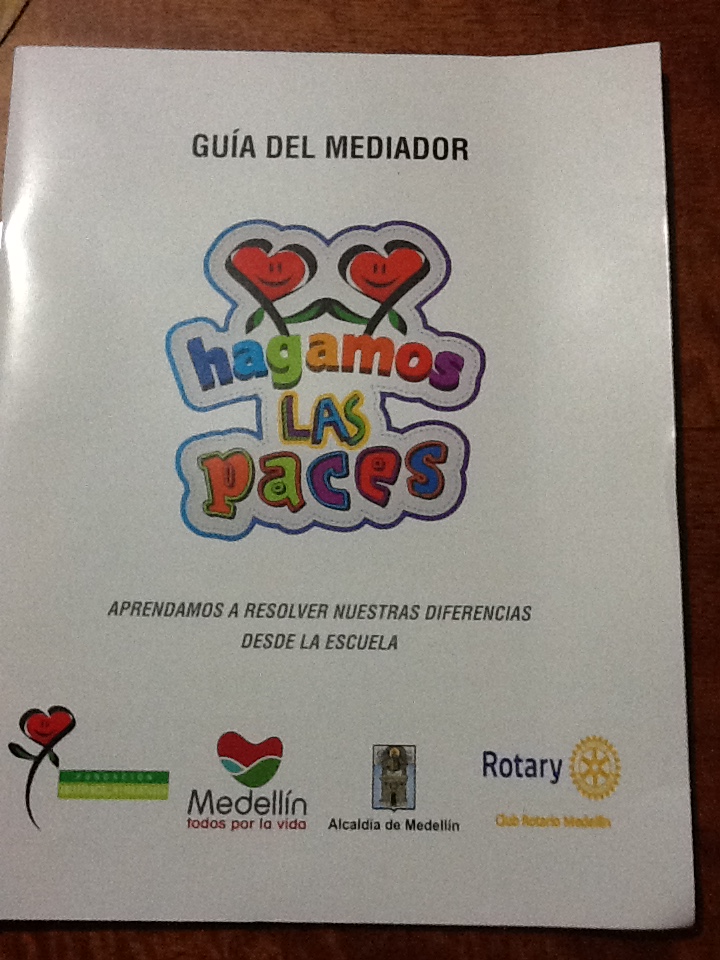 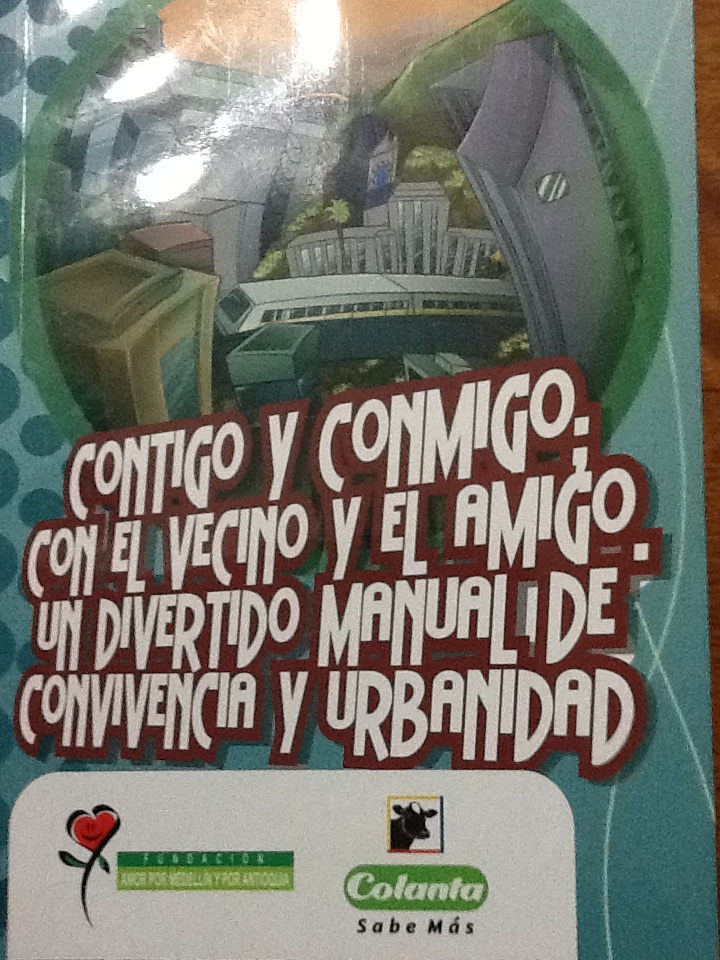 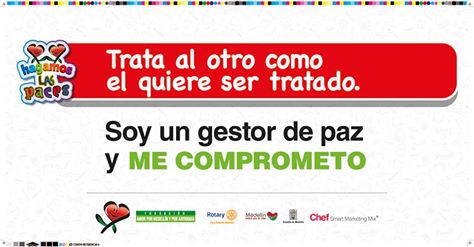 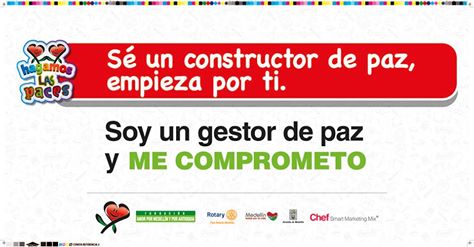 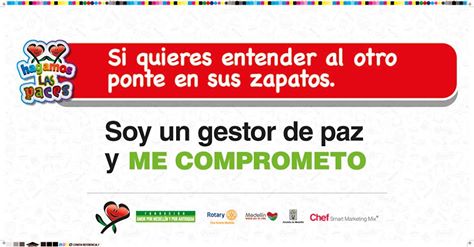 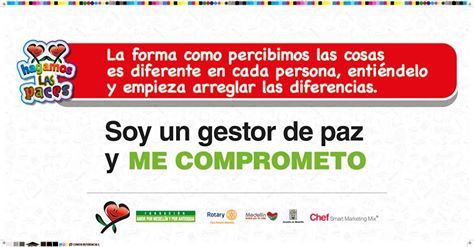 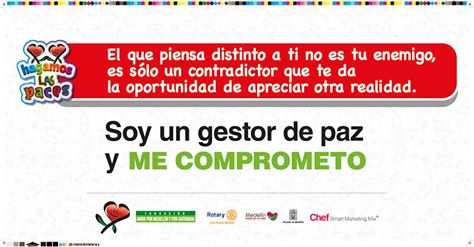 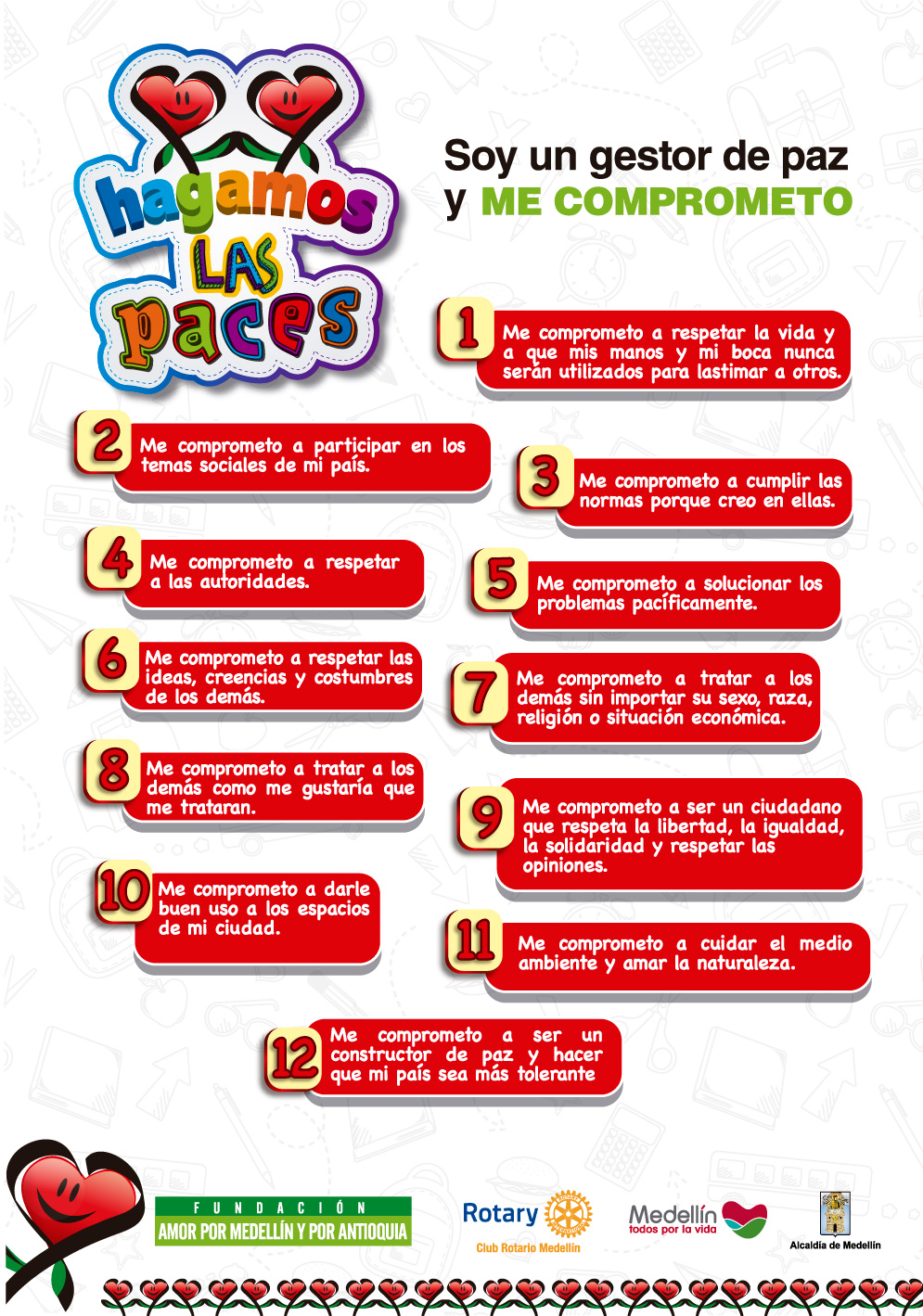 